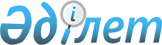 Катонқарағай ауданының 2015-2017 жылдарға арналған бюджеті туралы
					
			Күшін жойған
			
			
		
					Шығыс Қазақстан облысы Катонқарағай аудандық мәслихатының 2014 жылғы 23 желтоқсандағы № 28/206-V шешімі. Шығыс Қазақстан облысының Әділет департаментінде 2014 жылғы 30 желтоқсанда № 3607 болып тіркелді. Күші жойылды - Шығыс Қазақстан облысы Катонқарағай аудандық мәслихатының 2015 жылғы 25 желтоқсандағы N 35/274-V шешімімен      Ескерту. Күші жойылды - Шығыс Қазақстан облысы Катонқарағай аудандық мәслихатының 25.12.2015 N 35/274-V шешімімен (01.01.2016 бастап қолданысқа енгізіледі).

      РҚАО-ның ескертпесі.

      Құжаттың мәтінінде түпнұсқаның пунктуациясы мен орфографиясы сақталған.

      Қазақстан Республикасының 2008 жылғы 4 желтоқсандағы Бюджет кодексінің 73, 75-баптарына, "Қазақстан Республикасындағы жергілікті мемлекеттік басқару және өзін-өзі басқару туралы" Қазақстан Республикасының 2001 жылғы 23 қаңтардағы Заңының 6-бабы  1-тармағының 1)тармақшасына, Шығыс Қазақстан облыстық мәслихатының "2015-2017 жылдарға арналған облыстық бюджет туралы" 2014 жылғы 10 желтоқсандағы №24/289-V (Нормативтік құқықтық актілердің мемлекеттік тіркеу тізілімінде 3589 нөмірмен тіркелген) шешіміне сәйкес, Катонқарағай аудандық мәслихаты ШЕШТІ:

      1. 2015-2017 жылдарға арналған Катонқарағай ауданының бюджеті тиісінше 1, 2 және 3 қосымшаларға сәйкес, соның ішінде 2015 жылға мынадай көлемдерде бекітілсін:

      1) кірістер – 4 092 885,0 мың теңге, соның ішінде:

      салықтық түсімдер – 392 806,0 мың теңге;

      салықтық емес түсімдер – 5 740,8 мың теңге;

      негізгі капиталды сатудан түсетін түсімдер – 22 617,0 мың теңге;

      трансферттердің түсімдері – 3 671 721,2 мың теңге;

      2) шығындар – 4 099 522,4 мың теңге;

      3) таза бюджеттік кредиттеу – 41 557,0 мың теңге, соның ішінде: 

      бюджеттік кредиттер – 50 541,0 мың теңге;

      бюджеттік кредиттерді өтеу – 8 984,0 мың теңге;

      4) қаржы активтерімен жасалатын операциялар бойынша сальдо – 4 500,0 мың теңге, соның ішінде:

      қаржы активтерін сатып алу – 4 500,0 мың теңге;

      мемлекеттің қаржы активтерін сатудан түсетін түсімдер – 0,0 мың теңге;

      5) бюджет тапшылығы (профициті) – - 52 694,4 мың теңге;

      6) бюджет тапшылығын қаржыландыру (профицитін пайдалану) – 52 694,4 мың теңге.

      Ескерту. 1-тармақ жаңа редакцияда - Шығыс Қазақстан облысы Катонқарағай аудандық мәслихатының 21.12.2015 № 35/178-V шешімімен (01.01.2015 бастап қолданысқа енгізіледі).

      2. Шығыс Қазақстан облыстық мәслихатының "2015-2017 жылдарға арналған облыстық бюджет туралы" Шығыс Қазақстан облыстық мәслихатының 2014 жылғы 10 желтоқсандағы № 24/289-V шешіміне сәйкес (нормативтік құқықтық актілердің мемлекеттік тіркеу Тізілімінде 3589 нөмірмен тіркелген) 2015 жылға арналған аудан бюджетіне төлем көзінен салық салынатын табыстардан ұсталатын жеке табыс салығы, төлем көзінен салық салынатын шетелдік азаматтар табыстарынан ұсталатын жеке табыс салығы, әлеуметтiк салығының нормативтері 65 пайыз көлемінде орындауға қабылдансын. 

      Ескерту. 2-тармақ жаңа редакцияда - Шығыс Қазақстан облысы Катонқарағай аудандық мәслихатының 07.04.2015 № 30/234-V шешімімен (01.01.2015 бастап қолданысқа енгізіледі).

      3. 2015 жылға арналған аудандық бюджетте облыстық бюджеттен берілетін субвенция көлемі - 2 588 056,0 мың теңге сомасында белгіленгені ескерілсін.

      4. Қазақстан Республикасының 2007 жылғы 15 мамырдағы Еңбек кодексінің 238-бабының 2, 3-тармақтарына сәйкес, ауылдық жерде жұмыс істейтін денсаулық сақтау, әлеуметтік қамсыздандыру, білім беру, мәдениет және спорт саласының азаматтық қызметшілеріне жергілікті өкілді органдардың шешімі бойынша бюджет қаражаты есебінен қызметтің, осы түрлерімен қалалық жағдайда айналысатын азаматтық қызметшілердің жалақыларымен және ставкалармен салыстырғанда кемінде жиырма бес процентке жоғары лауазымдық жалақылар мен тарифтік ставкалар белгіленеді.

      Ауылдық жерлерде жұмыс істейтін денсаулық сақтау, әлеуметтік қамсыздандыру, білім беру, мәдениет және спорт мамандары лауазымдарының тізбесін жергілікті өкілді органмен келісім бойынша жергілікті атқарушы орган айқындайды.

      5. Ауданның жергілікті атқарушы органының 2015 жылға арналған резерві 4 897,0 мың теңге сомасында бекітілсін. 

      6. 2015 жылға арналған жергілікті бюджеттен қаржыландырылатын бюджеттік бағдарламалардың тізбесі 4-қосымшаға сәйкес бекітілсін.

      7. 2015 жылға арналған аудандық бюджетті атқару барысында секвестрлеуге жатпайтын жергілікті бюджеттік бағдарламалардың тізбесі 5-қосымшаға сәйкес ескерілсін.

      8. 2015 жылға арналған аудандық бюджетке облыстық бюджеттен түскен нысаналы ағымдағы трансферттер және даму трансферттері 6-қосымшаға сәйкес ескерілсін.

      9. 2015 жылға арналған аудандық бюджетке республикалық бюджеттен түскен нысаналы ағымдағы және даму трансферттері 7-қосымшаға сәйкес ескерілсін.

      10. 2015-2017 жылдарға арналған бюджеттік инвестициялық жобаларды (бағдарламаларды) іске асыруға бағытталған, бюджеттік бағдарламаларға бөлінген даму бюджеті бағдарламаларының тізбесі 8-қосымшаға сәйкес ескерілсін.

      11. 2015 жылға арналған ауылдық елді мекендердің әлеуметтік саласының мамандарын әлеуметтік қолдау шараларын іске асыру үшін бөлінген қаражат 9-қосымшаға сәйкес ескерілсін.

      12. Осы шешім 2015 жылғы 1 қаңтардан бастап қолданысқа енгізіледі.

 2015 жылға арналған Катонқарағай ауданының бюджеті      Ескерту. 1 қосымша жаңа редакцияда - Шығыс Қазақстан облысы Катонқарағай аудандық мәслихатының 21.12.2015 № 35/178-V шешімімен (01.01.2015 бастап қолданысқа енгізіледі).

 2016 жылға арналған Катонқарағай ауданының бюджеті      Ескерту. 2 қосымша жаңа редакцияда - Шығыс Қазақстан облысы Катонқарағай аудандық мәслихатының 16.06.2015 № 31/245-V шешімімен (01.01.2015 бастап қолданысқа енгізіледі).

 2017 жылға арналған Катонқарағай ауданының бюджеті      Ескерту. 3 қосымша жаңа редакцияда - Шығыс Қазақстан облысы Катонқарағай аудандық мәслихатының 16.06.2015 № 31/245-V шешімімен (01.01.2015 бастап қолданысқа енгізіледі).

 2015 жылға арналған жергілікті бюджеттен қаржыландырылатын бюджеттік бағдарламалардың тізбесі      Ескерту. 4 қосымша жаңа редакцияда - Шығыс Қазақстан облысы Катонқарағай аудандық мәслихатының 22.09.2015 № 32/254-V шешімімен (01.01.2015 бастап қолданысқа енгізіледі).

 2015 жылға арналған аудандық бюджетті атқару барысында секвестрлеуге жатпайтын жергілікті бюджеттік бағдарламалардың тізбесі      Ескерту. 5 қосымша жаңа редакцияда - Шығыс Қазақстан облысы Катонқарағай аудандық мәслихатының 21.12.2015 № 35/178-V шешімімен (01.01.2015 бастап қолданысқа енгізіледі).

 2015 жылға арналған аудандық бюджетке облыстық бюджеттен түскен нысаналы ағымдағы трансферттер және даму трансферттері      Ескерту. 6 қосымша жаңа редакцияда - Шығыс Қазақстан облысы Катонқарағай аудандық мәслихатының 16.10.2015 № 33/262-V шешімімен (01.01.2015 бастап қолданысқа енгізіледі).

 2015 жылға арналған аудандық бюджетке Республикалық бюджеттен түскен нысаналы ағымдағы және даму трансферттері      Ескерту. 7 қосымша жаңа редакцияда - Шығыс Қазақстан облысы Катонқарағай аудандық мәслихатының 21.12.2015 № 35/178-V шешімімен (01.01.2015 бастап қолданысқа енгізіледі).

 2015-2017 жылдарға арналған бюджеттік инвестициялық жобаларды (бағдарламаларды) іске асыруға бағытталған, бюджеттік бағдарламаларға бөлінген даму бюджеті бағдарламаларының тізбесі      Ескерту. 8 қосымша жаңа редакцияда - Шығыс Қазақстан облысы Катонқарағай аудандық мәслихатының 16.06.2015 № 31/245-V шешімімен (01.01.2015 бастап қолданысқа енгізіледі).

 2015 жылы ауылдық елді мекендердің әлеуметтік саласының мамандарын әлеуметтік қолдау шараларын іске асыру үшін бөлінген қаражат      Ескерту. 9 қосымша жаңа редакцияда - Шығыс Қазақстан облысы Катонқарағай аудандық мәслихатының 16.06.2015 № 31/245-V шешімімен (01.01.2015 бастап қолданысқа енгізіледі).

 Ауданның жергілікті атқарушы органдарының резервінен бөлінген қаражат      Ескерту. Шешім 10 қосымшамен толықтырылды - Шығыс Қазақстан облысы Катонқарағай аудандық мәслихатының 22.09.2015 № 32/254-V шешімімен (01.01.2015 бастап қолданысқа енгізіледі).


					© 2012. Қазақстан Республикасы Әділет министрлігінің «Қазақстан Республикасының Заңнама және құқықтық ақпарат институты» ШЖҚ РМК
				
      Сессия төрағасы

Г. Ағажаева

      Аудандық мәслихатының хатшысы

Д. Бралинов
Катонқарағай аудандық
мәслихатының 2014 жылғы
23 желтоқсандағы
№28 /206-V шешіміне
1 қосымшаСанаты

Санаты

Санаты

Санаты

Барлық кірістер (мың теңге)

Сыныбы

Сыныбы

Сыныбы

Барлық кірістер (мың теңге)

Ішкі сыныбы

Ішкі сыныбы

Барлық кірістер (мың теңге)

Атауы

Барлық кірістер (мың теңге)

1

2

3

4

5

I. Кірістер

4092885,0

1

Салықтық түсімдер

392806,0

01

Табыс салығы

151207,0

2

Жеке табыс салығы

151207,0

03

Әлеуметтiк салық

119539,0

1

Әлеуметтік салық

119539,0

04

Меншiкке салынатын салықтар

96582,0

1

Мүлiкке салынатын салықтар

39305,0

3

Жер салығы

12064,0

4

Көлiк құралдарына салынатын салық

41913,0

5

Бірыңғай жер салығы

3300,0

05

Тауарларға, жұмыстарға және қызметтерге салынатын ішкі салықтар

22873,0

2

Акциздер

1845,0

3

Табиғи және басқа да ресурстарды пайдаланғаны үшiн түсетiн түсiмдер

9630,0

4

Кәсiпкерлiк және кәсiби қызметтi жүргiзгенi үшiн алынатын алымдар

11220,0

5

Ойын бизнесіне салық

178,0

08

Заңдық маңызы бар әрекеттерді жасағаны және (немесе) оған уәкілеттігі бар мемлекеттік органдар немесе лауазымды адамдар құжаттар бергені үшін алынатын міндетті төлемдер

2605,0

1

Мемлекеттік баж

2605,0

2

Салықтық емес түсiмдер

5740,8

01

Мемлекеттік меншіктен түсетін кірістер

1038,8

5

Мемлекет меншігіндегі мүлікті жалға беруден түсетін кірістер

1025,0

7

Мемлекеттік бюджеттен берілген кредиттер бойынша сыйақылар

13,8

04

Мемлекеттік бюджеттен қаржыландырылатын, сондай-ақ Қазақстан Республикасы Ұлттық Банкінің бюджетінен (шығыстар сметасынан) ұсталатын және қаржыландырылатын мемлекеттік мекемелер салатын айыппұлдар, өсімпұлдар, санкциялар, өндіріп алулар

525,0

1

Мұнай секторы ұйымдарынан түсетін түсімдерді қоспағанда, мемлекеттік бюджеттен қаржыландырылатын, сондай-ақ Қазақстан Республикасы Ұлттық Банкінің бюджетінен (шығыстар сметасынан) ұсталатын және қаржыландырылатын мемлекеттік мекемелер салатын айыппұлдар, өсімпұлдар, санкциялар, өндіріп алулар

525,0

06

Басқа да салықтық емес түсiмдер

4177,0

1

Басқа да салықтық емес түсiмдер

4177,0

3

Негізгі капиталды сатудан түсетін түсімдер

22617,0

01

Мемлекеттік мекемелерге бекітілген мемлекеттік мүлікті сату

4477,0

1

Мемлекеттік мекемелерге бекітілген мемлекеттік мүлікті сату

4477,0

03

Жердi және материалдық емес активтердi сату

18140,0

1

Жерді сату

7366,0

2

Материалдық емес активтерді сату

10774,0

4

Трансферттердің түсімдері

3671721,2

02

Мемлекеттiк басқарудың жоғары тұрған органдарынан түсетiн трансферттер

3671721,2

2

Облыстық бюджеттен түсетiн трансферттер

3671721,2

Функционалдық топ

Функционалдық топ

Функционалдық топ

Функционалдық топ

Сомасы (мың теңге)

Бюджеттік бағдарламалардың әкiмшiсi

Бюджеттік бағдарламалардың әкiмшiсi

Бюджеттік бағдарламалардың әкiмшiсi

Сомасы (мың теңге)

Бағдарлама

Бағдарлама

Сомасы (мың теңге)

Атауы

Сомасы (мың теңге)

1

2

3

4

5

II. Шығындар

4099522,4

01

Жалпы сипаттағы мемлекеттiк қызметтер 

372540,7

112

Аудан (облыстық маңызы бар қала) мәслихатының аппараты

13072,0

001

Аудан (облыстық маңызы бар қала) мәслихатының қызметін қамтамасыз ету жөніндегі қызметтер

13072,0

003

Мемлекеттік органның күрделі шығыстары

0,0

122

Аудан (облыстық маңызы бар қала) әкімінің аппараты

95062,0

001

Аудан (облыстық маңызы бар қала) әкімінің қызметін қамтамасыз ету жөніндегі қызметтер

83184,0

003

Мемлекеттік органның күрделі шығыстары

11878,0

123

Қаладағы аудан, аудандық маңызы бар қала, кент, ауыл, ауылдық округ әкімінің аппараты

174256,7

001

Қаладағы аудан, аудандық маңызы бар қала, кент, ауыл, ауылдық округ әкімінің қызметін қамтамасыз ету жөніндегі қызметтер

169697,0

022

Мемлекеттік органның күрделі шығыстары

4559,7

452

Ауданның (облыстық маңызы бар қаланың) қаржы бөлімі

0,0

001

Ауданның (облыстық маңызы бар қаланың) бюджетін орындау және коммуналдық меншігін басқару саласындағы мемлекеттік саясатты іске асыру жөніндегі қызметтер 

0,0

003

Салық салу мақсатында мүлікті бағалауды жүргізу

0,0

010

Жекешелендіру, коммуналдық меншікті басқару, жекешелендіруден кейінгі қызмет және осыған байланысты дауларды реттеу 

0,0

018

Мемлекеттік органның күрделі шығыстары

0,0

453

Ауданның (облыстық маңызы бар қаланың) экономика және бюджеттік жоспарлау бөлімі

0,0

001

Экономикалық саясатты, мемлекеттік жоспарлау жүйесін қалыптастыру және дамыту саласындағы мемлекеттік саясатты іске асыру жөніндегі қызметтер

0,0

004

Мемлекеттік органның күрделі шығыстары

0,0

459

Ауданның (облыстық маңызы бар қаланың) экономика және қаржы бөлімі

31865,0

001

Ауданның (облыстық маңызы бар қаланың) экономикалық саясаттын қалыптастыру мен дамыту, мемлекеттік жоспарлау, бюджеттік атқару және коммуналдық меншігін басқару саласындағы мемлекеттік саясатты іске асыру жөніндегі қызметтер

30198,0

003

Салық салу мақсатында мүлікті бағалауды жүргізу

1007,0

010

Жекешелендіру, коммуналдық меншікті басқару, жекешелендіруден кейінгі қызмет және осыған байланысты дауларды реттеу 

500,0

015

Мемлекеттік органның күрделі шығыстары

160,0

471

Ауданның (облыстық маңызы бар қаланың) білім, дене шынықтыру және спорт бөлімі

16844,0

001

Жергілікті деңгейде білім, дене шынықтыру және спорт саласындағы мемлекеттік саясатты іске асыру жөніндегі қызметтер

14344,0

018

Мемлекеттік органның күрделі шығыстары

2500,0

454

Ауданның (облыстық маңызы бар қаланың) кәсіпкерлік және ауыл шаруашылығы бөлімі

24844,0

001

Жергілікті деңгейде кәсіпкерлікті және ауыл шаруашылығын дамыту саласындағы мемлекеттік саясатты іске асыру жөніндегі қызметтер

24194,0

007

Мемлекеттік органның күрделі шығыстары

390,0

032

Ведомстволық бағыныстағы мемлекеттік мекемелерінің және ұйымдарының күрделі шығыстары

260,0

458

Ауданның (облыстық маңызы бар қаланың) тұрғын үй-коммуналдық шаруашылығы, жолаушылар көлігі және автомобиль жолдары бөлімі

16597,0

001

Жергілікті деңгейде тұрғын үй-коммуналдық шаруашылығы, жолаушылар көлігі және автомобиль жолдары саласындағы мемлекеттік саясатты іске асыру жөніндегі қызметтер

16307,0

013

Мемлекеттік органның күрделі шығыстары

290,0

494

Ауданның (облыстық маңызы бар қаланың) кәсіпкерлік және өнеркәсіп бөлімі

0,0

001

Жергілікті деңгейде кәсіпкерлікті және өнеркәсіпті дамыту саласындағы мемлекеттік саясатты іске асыру жөніндегі қызметтер

0,0

003

Мемлекеттік органның күрделі шығыстары

0,0

02

Қорғаныс

19091,0

122

Аудан (облыстық маңызы бар қала) әкімінің аппараты

19091,0

005

Жалпыға бірдей әскери міндетті атқару шеңберіндегі іс-шаралар

12291,0

006

Аудан (облыстық маңызы бар қала) ауқымындағы төтенше жағдайлардың алдын алу және оларды жою

6800,0

03

Қоғамдық тәртіп, қауіпсіздік, құқықтық, сот, қылмыстық-атқару қызметі

0,0

458

Ауданның (облыстық маңызы бар қаланың) тұрғын үй-коммуналдық шаруашылығы, жолаушылар көлігі және автомобиль жолдары бөлімі

0,0

021

Елдi мекендерде жол қозғалысы қауiпсiздiгін қамтамасыз ету

0,0

04

Бiлiм беру

2309260,2

123

Қаладағы аудан, аудандық маңызы бар қала, кент, ауыл, ауылдық округ әкімінің аппараты

195283,0

004

Мектепке дейінгі тәрбие мен оқыту ұйымдарының қызметін қамтамасыз ету

82674,0

041

Мектепке дейінгі білім беру ұйымдарында мемлекеттік білім беру тапсырысын іске асыруға 

112609,0

464

Ауданның (облыстық маңызы бар қаланың) білім бөлімі

0,0

001

Жергілікті деңгейде білім беру саласындағы мемлекеттік саясатты іске асыру жөніндегі қызметтер

0,0

003

Жалпы білім беру

0,0

005

Ауданның (облыстық маңызы бар қаланың) мемлекеттік білім беру мекемелер үшін оқулықтар мен оқу-әдiстемелiк кешендерді сатып алу және жеткізу

0,0

006

Балаларға қосымша білім беру 

0,0

015

Жетім баланы (жетім балаларды) және ата-аналарының қамқорынсыз қалған баланы (балаларды) күтіп-ұстауға қамқоршыларға (қорғаншыларға) ай сайынға ақшалай қаражат төлемі

0,0

040

Мектепке дейінгі білім беру ұйымдарында мемлекеттік білім беру тапсырысын іске асыруға

0,0

067

Ведомстволық бағыныстағы мемлекеттік мекемелерінің және ұйымдарының күрделі шығыстары

0,0

465

Ауданның (облыстық маңызы бар қаланың) дене шынықтыру және спорт бөлімі

0,0

017

Балалар мен жасөспірімдерге спорт бойынша қосымша білім беру

0,0

471

Ауданның (облыстық маңызы бар қаланың) білім, дене шынықтыру және спорт бөлімі

2108542,2

004

Жалпы білім беру

1914913,0

009

Ауданның (облыстық маңызы бар қаланың) мемлекеттік білім беру мекемелер үшін оқулықтар мен оқу-әдiстемелiк кешендерді сатып алу және жеткізу

22441,2

005

Балалар мен жасөспірімдерге қосымша білім беру 

57071,0

028

Балалар мен жасөспірімдерге спорт бойынша қосымша білім беру 

48238,0

020

Жетім баланы (жетім балаларды) және ата-аналарының қамқорынсыз қалған баланы (балаларды) күтіп-ұстауға асыраушыларына ай сайынғы ақшалай қаражат төлемдері 

14956,0

040

Мектепке дейінгі білім беру ұйымдарында мемлекеттік білім беру тапсырысын іске асыруға

47720,0

067

Ведомстволық бағыныстағы мемлекеттік мекемелерінің және ұйымдарының күрделі шығыстары

3203,0

466

Ауданның (облыстық маңызы бар қаланың) сәулет, қала құрылысы және құрылыс бөлімі

5435,0

037

Білім беру объектілерін салу және реконструкциялау

5435,0

06

Әлеуметтiк көмек және әлеуметтiк қамсыздандыру

233892,9

464

Ауданның (облыстық маңызы бар қаланың) білім бөлімі

0,0

030

Патронат тәрбиешілерге берілген баланы (балаларды) асырап бағу 

0,0

471

Ауданның (облыстық маңызы бар қаланың) білім, дене шынықтыру және спорт бөлімі

781,0

030

Патронат тәрбиешілерге берілген баланы (балаларды) асырап бағу 

781,0

451

Ауданның (облыстық маңызы бар қаланың) жұмыспен қамту және әлеуметтік бағдарламалар бөлімі

233111,9

001

Жергілікті деңгейде халық үшін әлеуметтік бағдарламаларды жұмыспен қамтуды қамтамасыз етуді іске асыру саласындағы мемлекеттік саясатты іске асыру жөніндегі қызметтер 

23425,6

002

Жұмыспен қамту бағдарламасы

23884,0

004

Ауылдық жерлерде тұратын денсаулық сақтау, білім беру, әлеуметтік қамтамасыз ету, мәдениет, спорт және ветеринар мамандарына отын сатып алуға Қазақстан Республикасының заңнамасына сәйкес әлеуметтік көмек көрсету

22140,0

005

Мемлекеттік атаулы әлеуметтік көмек 

5208,0

006

Тұрғын үйге көмек көрсету

1200,0

007

Жергілікті өкілетті органдардың шешімі бойынша мұқтаж азаматтардың жекелеген топтарына әлеуметтік көмек

36302,4

010

Үйден тәрбиеленіп оқытылатын мүгедек балаларды материалдық қамтамасыз ету

1537,0

011

Жәрдемақыларды және басқа да әлеуметтік төлемдерді есептеу, төлеу мен жеткізу бойынша қызметтерге ақы төлеу

1423,9

014

Мұқтаж азаматтарға үйде әлеуметтiк көмек көрсету

45490,0

016

18 жасқа дейінгі балаларға мемлекеттік жәрдемақылар

17739,0

017

Мүгедектерді оңалту жеке бағдарламасына сәйкес, мұқтаж мүгедектерді міндетті гигиеналық құралдармен және ымдау тілі мамандарының қызмет көрсетуін, жеке көмекшілермен қамтамасыз ету 

0,0

021

Мемлекеттік органның күрделі шығыстары 

130,0

023

Жұмыспен қамту орталықтарының қызметін қамтамасыз ету

2468,0

025

Өрлеу жобасы бойынша келісілген қаржылай көмекті енгізу

16055,0

050

Мүгедектердің құқықтарын қамтамасыз ету және өмір сүру сапасын жақсарту жөніндегі іс-шаралар жоспарын іске асыру

8398,0

052

Ұлы Отан соғысындағы Жеңістің жетпіс жылдығына арналған іс-шараларды өткізу

27711,0

067

Ведомстволық бағыныстағы мемлекеттік мекемелерінің және ұйымдарының күрделі шығыстары

0,0

07

Тұрғын үй-коммуналдық шаруашылық

697916,0

458

Ауданның (облыстық маңызы бар қаланың) тұрғын үй-коммуналдық шаруашылығы, жолаушылар көлігі және автомобиль жолдары бөлімі

58329,0

003

Мемлекеттік тұрғын үй қорының сақталуын ұйымдастыру

1100,0

004

Азаматтардың жекелеген санаттарын тұрғын үймен қамтамасыз ету

960,0

012

Сумен жабдықтау және су бұру жүйесінің жұмыс істеуі

35661,0

015

Елдi мекендердегі көшелердi жарықтандыру

5625,0

016

Елдi мекендердiң санитариясын қамтамасыз ету

161,0

018

Елдi мекендердi абаттандыру және көгалдандыру

3617,0

026

Ауданның (облыстық маңызы бар қаланың) коммуналдық меншігіндегі жылу жүйелерін қолдануды ұйымдастыру

11205,0

041

Жұмыспен қамту 2020 жол картасы бойынша қалаларды және ауылдық елді мекендерді дамыту шеңберінде объектілерді жөндеу және абаттандыру

0,0

466

Ауданның (облыстық маңызы бар қаланың) сәулет, қала құрылысы және құрылыс бөлімі

578292,0

003

Коммуналдық тұрғын үй қорының тұрғын үйін жобалау және (немесе) салу, реконструкциялау

300,0

005

Коммуналдық шаруашылығын дамыту

313792,0

006

Сумен жабдықтау және су бұру жүйесін дамыту 

264200,0

123

Қаладағы аудан, аудандық маңызы бар қала, кент, ауыл, ауылдық округ әкімінің аппараты

56096,0

008

Елді мекендердегі көшелерді жарықтандыру

25311,0

009

Елді мекендердің санитариясын қамтамасыз ету

10225,0

010

Жерлеу орындарын ұстау және туыстары жоқ адамдарды жерлеу

70,0

011

Елді мекендерді абаттандыру мен көгалдандыру

14676,0

014

Елді мекендерді сумен жабдықтауды ұйымдастыру

5814,0

455

Ауданның (облыстық маңызы бар қаланың) мәдениет және тілдерді дамыту бөлімі

0,0

024

Жұмыспен қамту 2020 жол картасы бойынша қалаларды және ауылдық елді мекендерді дамыту шеңберінде объектілерді жөндеу

0,0

464

Ауданның (облыстық маңызы бар қаланың) білім бөлімі

0,0

026

Жұмыспен қамту 2020 жол картасы бойынша қалаларды және ауылдық елді мекендерді дамыту шеңберінде объектілерді жөндеу

0,0

471

Ауданның (облыстық маңызы бар қаланың) білім, дене шынықтыру және спорт бөлімі

5199,0

026

Жұмыспен қамту 2020 жол картасы бойынша қалаларды және ауылдық елді мекендерді дамыту шеңберінде объектілерді жөндеу

5199,0

478

Ауданның (облыстық маңызы бар қаланың) ішкі саясат, мәдениет және тілдерді дамыту бөлімі

0,0

024

Жұмыспен қамту 2020 жол картасы бойынша қалаларды және ауылдық елді мекендерді дамыту шеңберінде объектілерді жөндеу

0,0

08

Мәдениет, спорт, туризм және ақпараттық кеңістiк

197284,1

455

Ауданның (облыстық маңызы бар қаланың) мәдениет және тілдерді дамыту бөлімі

0,0

001

 Жергілікті деңгейде тілдерді және мәдениетті дамыту саласындағы мемлекеттік саясатты іске асыру жөніндегі қызметтер

0,0

003

Мәдени-демалыс жұмысын қолдау

0,0

006

Аудандық (қалалық) кiтапханалардың жұмыс iстеуi

0,0

007

Мемлекеттiк тiлдi және Қазақстан халқының басқа да тiлдерін дамыту

0,0

010

Мемлекеттік органның күрделі шығыстары

0,0

032

Ведомстволық бағыныстағы мемлекеттік мекемелерінің және ұйымдарының күрделі шығыстары

0,0

456

Ауданның (облыстық маңызы бар қаланың) ішкі саясат бөлімі

0,0

001

Жергілікті деңгейде ақпарат, мемлекеттілікті нығайту және азаматтардың әлеуметтік сенімділігін қалыптастыру саласында мемлекеттік саясатты іске асыру жөніндегі қызметтер

0,0

002

Мемлекеттік ақпараттық саясат жүргізу жөніндегі қызметтер

0,0

003

Жастар саясаты саласында іс-шараларды іске асыру

0,0

006

Мемлекеттік органның күрделі шығыстары

0,0

032

Ведомстволық бағыныстағы мемлекеттік мекемелерінің және ұйымдарының күрделі шығыстары

0,0

478

Ауданның (облыстық маңызы бар қаланың) ішкі саясат, мәдениет және тілдерді дамыту бөлімі

186045,1

001

 Ақпаратты, мемлекеттілікті нығайту және азаматтардың әлеуметтік сенімділігін қалыптастыру саласында жергілікті деңгейде мемлекеттік саясатты іске асыру жөніндегі қызметтер

20692,0

004

Жастар саясаты саласында іс-шараларды іске асыру

6051,0

005

Мемлекеттік ақпараттық саясат жүргізу жөніндегі қызметтер

12810,0

009

Мәдени-демалыс жұмысын қолдау

110948,0

007

Аудандық (қалалық) кiтапханалардың жұмыс iстеуi

24120,1

008

Мемлекеттiк тiлдi және Қазақстан халқының басқа да тiлдерін дамыту

535,0

003

Мемлекеттік органның күрделі шығыстары

330,0

032

Ведомстволық бағыныстағы мемлекеттік мекемелерінің және ұйымдарының күрделі шығыстары

10559,0

465

Ауданның (облыстық маңызы бар қаланың) дене шынықтыру және спорт бөлімі 

0,0

001

Жергілікті деңгейде дене шынықтыру және спорт саласындағы мемлекеттік саясатты іске асыру жөніндегі қызметтер

0,0

004

Мемлекеттік органның күрделі шығыстары

0,0

006

Аудандық (облыстық маңызы бар қалалық) деңгейде спорттық жарыстар өткiзу

0,0

007

Әртүрлi спорт түрлерi бойынша аудан (облыстық маңызы бар қала) құрама командаларының мүшелерiн дайындау және олардың облыстық спорт жарыстарына қатысуы

0,0

471

Ауданның (облыстық маңызы бар қаланың) білім, дене шынықтыру және спорт бөлімі

7021,0

014

Аудандық (облыстық маңызы бар қалалық) деңгейде спорттық жарыстар өткiзу

1575,0

015

Әртүрлi спорт түрлерi бойынша аудан (облыстық маңызы бар қала) құрама командаларының мүшелерiн дайындау және олардың облыстық спорт жарыстарына қатысуы

5446,0

480

Ауданның (облыстық маңызы бар қаланың) туризм бөлімі

0,0

001

Жергілікті деңгейде туризм саласында мемлекеттік саясатты іске асыру жөніндегі қызметтер 

0,0

003

Мемлекеттік органның күрделі шығыстары

0,0

004

Туристік қызметті реттеу

0,0

032

Ведомстволық бағыныстағы мемлекеттік мекемелерінің және ұйымдарының күрделі шығыстары

0,0

454

Ауданның (облыстық маңызы бар қаланың) кәсіпкерлік және ауыл шаруашылығы бөлімі

4218,0

015

Туристік қызметті реттеу

4218,0

10

Ауыл, су, орман, балық шаруашылығы, ерекше қорғалатын табиғи аумақтар, қоршаған ортаны және жануарлар дүниесін қорғау, жер қатынастары

95165,0

474

Ауданның (облыстық маңызы бар қаланың) ауыл шаруашылығы және ветеринария бөлімі

0,0

001

Жергілікті деңгейде ауыл шаруашылығы және ветеринария саласындағы мемлекеттік саясатты іске асыру жөніндегі қызметтер

0,0

003

Мемлекеттік органның күрделі шығыстары

0,0

007

Қаңғыбас иттер мен мысықтарды аулауды және жоюды ұйымдастыру

0,0

008

Алып қойылатын және жойылатын ауру жануарлардың, жануарлардан алынатын өнімдер мен шикізаттың құнын иелеріне өтеу

0,0

012

Ауыл шаруашылығы жануарларын сәйкестендіру жөніндегі іс-шараларды өткізу

0,0

013

Эпизоотияға қарсы іс-шаралар жүргізу

0,0

473

Ауданның (облыстық маңызы бар қаланың) ветеринария бөлімі

71482,0

001

Жергілікті деңгейде ветеринария саласындағы мемлекеттік саясатты іске асыру жөніндегі қызметтер

10708,0

007

Қаңғыбас иттер мен мысықтарды аулауды және жоюды ұйымдастыру

1300,0

008

Алып қойылатын және жойылатын ауру жануарлардың, жануарлардан алынатын өнімдер мен шикізаттың құнын иелеріне өтеу

0,0

009

Жануарлардың энзоотиялық аурулары бойынша ветеринариялық іс-шараларды жүргізу

8367,0

010

Ауыл шаруашылығы жануарларын сәйкестендіру жөніндегі іс-шараларды өткізу

1050,0

011

Эпизоотияға қарсы іс-шаралар жүргізу

50003,0

047

Жануарлардың саулығы мен адамның денсаулығына қауіп төндіретін, алып қоймай залалсыздандырылған (зарарсыздандырылған) және қайта өңделген жануарлардың, жануарлардан алынатын өнімдер мен шикізаттың құнын иелеріне өтеу

54,0

463

Ауданның (облыстық маңызы бар қаланың) жер қатынастары бөлімі

12043,0

001

Аудан (облыстық маңызы бар қала) аумағында жер қатынастарын реттеу саласындағы мемлекеттік саясатты іске асыру жөніндегі қызметтер

11913,0

007

Мемлекеттік органның күрделі шығыстары

130,0

459

Ауданның (облыстық маңызы бар қаланың) экономика және қаржы бөлімі

11640,0

099

Мамандардың әлеуметтік көмек көрсетуі жөніндегі шараларды іске асыру

11640,0

453

Ауданның (облыстық маңызы бар қаланың) экономика және бюджеттік жоспарлау бөлімі

0,0

099

Мамандардың әлеуметтік көмек көрсетуі жөніндегі шараларды іске асыру

0,0

11

Өнеркәсіп, сәулет, қала құрылысы және құрылыс қызметі

9230,4

466

Ауданның (облыстық маңызы бар қаланың) сәулет, қала құрылысы және құрылыс бөлімі

9230,4

001

Құрылыс, облыс қалаларының, аудандарының және елді мекендерінің сәулеттік бейнесін жақсарту саласындағы мемлекеттік саясатты іске асыру және ауданның (облыстық маңызы бар қаланың) аумағын оңтайла және тиімді қала құрылыстық игеруді қамтамасыз ету жөніндегі қызметтер 

9070,4

015

Мемлекеттік органның күрделі шығыстары 

160,0

12

Көлiк және коммуникация

104898,1

123

Қаладағы аудан, аудандық маңызы бар қала, кент, ауыл, ауылдық округ әкімінің аппараты

29674,1

013

Аудандық маңызы бар қалаларда, кенттерде, ауылдарда, ауылдық округтерде автомобиль жолдарының жұмыс істеуін қамтамасыз ету

29674,1

458

Ауданның (облыстық маңызы бар қаланың) тұрғын үй-коммуналдық шаруашылығы, жолаушылар көлігі және автомобиль жолдары бөлімі

75224,0

023

Автомобиль жолдарының жұмыс істеуін қамтамасыз ету

73511,0

024

Кентiшiлiк (қалаiшiлiк), қала маңындағы ауданiшiлiк қоғамдық жолаушылар тасымалдарын ұйымдастыру

1713,0

13

Басқалар

44442,0

123

Қаладағы аудан, аудандық маңызы бар қала, кент, ауыл, ауылдық округ әкімінің аппараты

39942,0

040

"Өңірлерді дамыту" Бағдарламасы шеңберінде өңірлерді экономикалық дамытуға жәрдемдесу бойынша шараларды іске асыру

39942,0

459

Ауданның (облыстық маңызы бар қаланың) экономика және қаржы бөлімі

4500,0

012

Ауданның (облыстық маңызы бар қаланың) жергілікті атқарушы органының резерві 

4500,0

452

Ауданның (облыстық маңызы бар қаланың) қаржы бөлімі

0,0

012

Ауданның (облыстық маңызы бар қаланың) жергілікті атқарушы органының резерві 

0,0

14

Борышқа қызмет көрсету

13,8

459

Ауданның (облыстық маңызы бар қаланың) экономика және қаржы бөлімі

13,8

021

Жергілікті атқарушы органдардың облыстық бюджеттен қарыздар бойынша сыйақылар мен өзге де төлемдерді төлеу бойынша борышына қызмет көрсету

13,8

452

Ауданның (облыстық маңызы бар қаланың) қаржы бөлімі

0,0

013

Жергілікті атқарушы органдардың облыстық бюджеттен қарыздар бойынша сыйақылар мен өзге де төлемдерді төлеу бойынша борышына қызмет көрсету

0,0

15

Трансферттер

15788,2

459

Ауданның (облыстық маңызы бар қаланың) экономика және қаржы бөлімі

15788,2

006

Нысаналы пайдаланылмаған (толық пайдаланылмаған) трансферттерді қайтару

177,2

016

Нысаналы мақсатқа сай пайдаланылмаған нысаналы трансферттерді қайтару

15611,0

452

Ауданның (облыстық маңызы бар қаланың) қаржы бөлімі

0,0

006

Нысаналы пайдаланылмаған (толық пайдаланылмаған) трансферттерді қайтару

0,0

III. Таза бюджеттік кредиттеу

41557,0

Бюджеттік кредиттер

50541,0

10

Ауыл, су, орман, балық шаруашылығы, ерекше қорғалатын табиғи аумақтар, қоршаған ортаны және жануарлар дүниесін қорғау, жер қатынастары

50541,0

459

Ауданның (облыстық маңызы бар қаланың) экономика және қаржы бөлімі

50541,0

018

Мамандарды әлеуметтік қолдау шараларын іске асыруға берілетін бюджеттік кредиттер

50541,0

453

Ауданның (облыстық маңызы бар қаланың) экономика және бюджеттік жоспарлау бөлімі

0,0

006

Мамандарды әлеуметтік қолдау шараларын іске асыру үшін бюджеттік кредиттер

0,0

5

Бюджеттік кредиттерді өтеу

8984,0

01

Бюджеттік кредиттерді өтеу

8984,0

1

Мемлекеттік бюджеттен берілген бюджеттік кредиттерді өтеу

8984,0

IV. Қаржы активтерімен жасалатын операциялар бойынша сальдо

4500,0

Қаржы активтерін сатып алу

4500,0

Мемлекеттің қаржы активтерін сатудан түсетін түсімдер

0,0

13

Басқалар

4500,0

473

Ауданның (облыстық маңызы бар қаланың) ветеринария бөлімі

4500,0

065

Заңды тұлғалардың жарғылық капиталын қалыптастыру немесе ұлғайту

4500,0

474

Ауданның (облыстық маңызы бар қаланың) ауыл шаруашылығы және ветеринария бөлімі

0,0

065

Заңды тұлғалардың жарғылық капиталын қалыптастыру немесе ұлғайту

0,0

V. Бюджет тапшылығы (профициті)

-52694,4

VI. Бюджет тапшылығын қаржыландыру (профицитін пайдалану) 

52694,4

7

Қарыздар түсімдері

50541,0

01

Мемлекеттік ішкі қарыздар 

50541,0

2

Қарыз алу келісім-шарттары

50541,0

16

Қарыздарды өтеу

8984,0

459

Ауданның (облыстық маңызы бар қаланың) экономика және қаржы бөлімі

8984,0

005

Жергілікті атқарушы органның жоғары тұрған бюджет алдындағы борышын өтеу

8984,0

452

Ауданның (облыстық маңызы бар қаланың) қаржы бөлімі

0,0

008

Жергілікті атқарушы органның жоғары тұрған бюджет алдындағы борышын өтеу

0,0

8

Бюджет қаражаттарының пайдаланылатын қалдықтары

11137,4

01

Бюджет қаражаты қалдықтары

11137,4

1

Бюджет қаражатының бос қалдықтары

11137,4

Катонқарағай аудандық
мәслихатының
2014 жылғы 23 желтоқсандағы
№ 28 /206-V шешіміне 
2 қосымшаСанаты

Санаты

Санаты

Санаты

Барлық кірістер (мың теңге)

Сыныбы

Сыныбы

Сыныбы

Барлық кірістер (мың теңге)

Ішкі сыныбы

Ішкі сыныбы

Барлық кірістер (мың теңге)

Атауы

Барлық кірістер (мың теңге)

1

2

3

4

5

I.Кірістер

3322151,0

1

Салықтық түсімдер

557909,0

01

Табыс салығы

242376,0

2

Жеке табыс салығы

242376,0

03

Әлеуметтiк салық

208381,0

1

Әлеуметтік салық

208381,0

04

Меншiкке салынатын салықтар

94650,0

1

Мүлiкке салынатын салықтар

40310,0

3

Жер салығы

8972,0

4

Көлiк құралдарына салынатын салық

42061,0

5

Бірыңғай жер салығы

3307,0

05

Тауарларға, жұмыстарға және қызметтерге салынатын ішкі салықтар

9578,0

2

Акциздер

1757,0

3

Табиғи және басқа да ресурстарды пайдаланғаны үшiн түсетiн түсiмдер

2800,0

4

Кәсiпкерлiк және кәсiби қызметтi жүргiзгенi үшiн алынатын алымдар

4767,0

5

Ойын бизнесіне салық

254,0

07

Басқа да салықтар

0,0

1

Басқа да салықтар

0,0

08

Заңдық маңызы бар әрекеттерді жасағаны және (немесе) оған уәкілеттігі бар мемлекеттік органдар немесе лауазымды адамдар құжаттар бергені үшін алынатын міндетті төлемдер

2924,0

1

Мемлекеттік баж

2924,0

2

Салықтық емес түсiмдер

3303,0

01

Мемлекеттік меншіктен түсетін кірістер

2793,0

5

Мемлекет меншігіндегі мүлікті жалға беруден түсетін кірістер

2781,0

7

Мемлекеттік бюджеттен берілген кредиттер бойынша сыйақылар

12,0

06

Басқа да салықтық емес түсiмдер

510,0

1

Басқа да салықтық емес түсiмдер

510,0

3

Негізгі капиталды сатудан түсетін түсімдер

22300,0

01

Мемлекеттік мекемелерге бекітілген мемлекеттік мүлікті сату

4300,0

1

Мемлекеттік мекемелерге бекітілген мемлекеттік мүлікті сату

4300,0

03

Жердi және материалдық емес активтердi сату

18000,0

1

Жерді сату

5000,0

2

Материалдық емес активтерді сату

13000,0

4

Трансферттердің түсімдері

2738639,0

02

Мемлекеттiк басқарудың жоғары тұрған органдарынан түсетiн трансферттер

2738639,0

2

Облыстық бюджеттен түсетiн трансферттер

2738639,0

Функционалдық топ

Функционалдық топ

Функционалдық топ

Функционалдық топ

Сомасы (мың теңге)

Бюджеттік бағдарламалардың әкiмшiсi

Бюджеттік бағдарламалардың әкiмшiсi

Бюджеттік бағдарламалардың әкiмшiсi

Сомасы (мың теңге)

Бағдарлама

Бағдарлама

Сомасы (мың теңге)

Атауы

Сомасы (мың теңге)

1

2

3

4

5

II. Шығындар

3322151,0

01

Жалпы сипаттағы мемлекеттiк қызметтер 

383947,0

112

Аудан (облыстық маңызы бар қала) мәслихатының аппараты

13872,0

001

Аудан (облыстық маңызы бар қала) мәслихатының қызметін қамтамасыз ету жөніндегі қызметтер

13872,0

122

Аудан (облыстық маңызы бар қала) әкімінің аппараты

94380,0

001

Аудан (облыстық маңызы бар қала) әкімінің қызметін қамтамасыз ету жөніндегі қызметтер

93799,0

003

Мемлекеттік органның күрделі шығыстары

581,0

123

Қаладағы аудан, аудандық маңызы бар қала, кент, ауыл, ауылдық округ әкімінің аппараты

177942,0

001

Қаладағы аудан, аудандық маңызы бар қала, кент, ауыл, ауылдық округ әкімінің қызметін қамтамасыз ету жөніндегі қызметтер

173262,0

022

Мемлекеттік органның күрделі шығыстары

4680,0

452

Ауданның (облыстық маңызы бар қаланың) қаржы бөлімі

0,0

001

Ауданның (облыстық маңызы бар қаланың) бюджетін орындау және коммуналдық меншігін басқару саласындағы мемлекеттік саясатты іске асыру жөніндегі қызметтер 

0,0

003

Салық салу мақсатында мүлікті бағалауды жүргізу

0,0

010

Жекешелендіру, коммуналдық меншікті басқару, жекешелендіруден кейінгі қызмет және осыған байланысты дауларды реттеу 

0,0

018

Мемлекеттік органның күрделі шығыстары

0,0

453

Ауданның (облыстық маңызы бар қаланың) экономика және бюджеттік жоспарлау бөлімі

0,0

001

Экономикалық саясатты, мемлекеттік жоспарлау жүйесін қалыптастыру және дамыту саласындағы мемлекеттік саясатты іске асыру жөніндегі қызметтер

0,0

004

Мемлекеттік органның күрделі шығыстары

0,0

459

Ауданның (облыстық маңызы бар қаланың) экономика және қаржы бөлімі

36094,0

001

Ауданның (облыстық маңызы бар қаланың) экономикалық саясаттын қалыптастыру мен дамыту, мемлекеттік жоспарлау, бюджеттік атқару және коммуналдық меншігін басқару саласындағы мемлекеттік саясатты іске асыру жөніндегі қызметтер

33554,0

003

Салық салу мақсатында мүлікті бағалауды жүргізу

450,0

010

Жекешелендіру, коммуналдық меншікті басқару, жекешелендіруден кейінгі қызмет және осыған байланысты дауларды реттеу 

1700,0

015

Мемлекеттік органның күрделі шығыстары

390,0

471

Ауданның (облыстық маңызы бар қаланың) білім, дене шынықтыру және спорт бөлімі

14366,0

001

Жергілікті деңгейде білім, дене шынықтыру және спорт саласындағы мемлекеттік саясатты іске асыру жөніндегі қызметтер

14166,0

018

Мемлекеттік органның күрделі шығыстары

200,0

454

Ауданның (облыстық маңызы бар қаланың) кәсіпкерлік және ауыл шаруашылығы бөлімі

30564,0

001

Жергілікті деңгейде кәсіпкерлікті және ауыл шаруашылығын дамыту саласындағы мемлекеттік саясатты іске асыру жөніндегі қызметтер

29567,0

007

Мемлекеттік органның күрделі шығыстары

737,0

032

Ведомстволық бағыныстағы мемлекеттік мекемелерінің және ұйымдарының күрделі шығыстары

260,0

458

Ауданның (облыстық маңызы бар қаланың) тұрғын үй-коммуналдық шаруашылығы, жолаушылар көлігі және автомобиль жолдары бөлімі

16729,0

001

Жергілікті деңгейде тұрғын үй-коммуналдық шаруашылығы, жолаушылар көлігі және автомобиль жолдары саласындағы мемлекеттік саясатты іске асыру жөніндегі қызметтер

16439,0

013

Мемлекеттік органның күрделі шығыстары

290,0

494

Ауданның (облыстық маңызы бар қаланың) кәсіпкерлік және өнеркәсіп бөлімі

0,0

001

Жергілікті деңгейде кәсіпкерлікті және өнеркәсіпті дамыту саласындағы мемлекеттік саясатты іске асыру жөніндегі қызметтер

0,0

003

Мемлекеттік органның күрделі шығыстары

0,0

02

Қорғаныс

17710,0

122

Аудан (облыстық маңызы бар қала) әкімінің аппараты

17710,0

005

Жалпыға бірдей әскери міндетті атқару шеңберіндегі іс-шаралар

13430,0

006

Аудан (облыстық маңызы бар қала) ауқымындағы төтенше жағдайлардың алдын алу және оларды жою

4280,0

03

Қоғамдық тәртіп, қауіпсіздік, құқықтық, сот, қылмыстық-атқару қызметі

1000,0

458

Ауданның (облыстық маңызы бар қаланың) тұрғын үй-коммуналдық шаруашылығы, жолаушылар көлігі және автомобиль жолдары бөлімі

1000,0

021

Елдi мекендерде жол қозғалысы қауiпсiздiгін қамтамасыз ету

1000,0

04

Бiлiм беру

2087205,0

123

Қаладағы аудан, аудандық маңызы бар қала, кент, ауыл, ауылдық округ әкімінің аппараты

81535,0

004

Мектепке дейінгі тәрбие мен оқыту ұйымдарының қызметін қамтамасыз ету

81535,0

464

Ауданның (облыстық маңызы бар қаланың) білім бөлімі

0,0

001

Жергілікті деңгейде білім беру саласындағы мемлекеттік саясатты іске асыру жөніндегі қызметтер

0,0

003

Жалпы білім беру

0,0

005

Ауданның (облыстық маңызы бар қаланың) мемлекеттік білім беру мекемелер үшін оқулықтар мен оқу-әдiстемелiк кешендерді сатып алу және жеткізу

0,0

006

Балаларға қосымша білім беру 

0,0

015

Жетім баланы (жетім балаларды) және ата-аналарының қамқорынсыз қалған баланы (балаларды) күтіп-ұстауға қамқоршыларға (қорғаншыларға) ай сайынға ақшалай қаражат төлемі

0,0

067

Ведомстволық бағыныстағы мемлекеттік мекемелерінің және ұйымдарының күрделі шығыстары

0,0

471

Ауданның (облыстық маңызы бар қаланың) білім, дене шынықтыру және спорт бөлімі

1919838,0

004

Жалпы білім беру

1800456,0

005

Балалар мен жасөспірімдерге қосымша білім беру 

55217,0

009

Ауданның (облыстық маңызы бар қаланың) мемлекеттік білім беру мекемелер үшін оқулықтар мен оқу-әдiстемелiк кешендерді сатып алу және жеткізу

18006,0

020

Жетім баланы (жетім балаларды) және ата-аналарының қамқорынсыз қалған баланы (балаларды) күтіп-ұстауға асыраушыларына ай сайынғы ақшалай қаражат төлемдері 

17056,0

067

Ведомстволық бағыныстағы мемлекеттік мекемелерінің және ұйымдарының күрделі шығыстары

29103,0

466

Ауданның (облыстық маңызы бар қаланың) сәулет, қала құрылысы және құрылыс бөлімі

85832,0

037

Білім беру объектілерін салу және реконструкциялау

85832,0

06

Әлеуметтiк көмек және әлеуметтiк қамсыздандыру

153498,0

451

Ауданның (облыстық маңызы бар қаланың) жұмыспен қамту және әлеуметтік бағдарламалар бөлімі

153498,0

001

Жергілікті деңгейде халық үшін әлеуметтік бағдарламаларды жұмыспен қамтуды қамтамасыз етуді іске асыру саласындағы мемлекеттік саясатты іске асыру жөніндегі қызметтер 

23426,0

002

Жұмыспен қамту бағдарламасы

26142,0

004

Ауылдық жерлерде тұратын денсаулық сақтау, білім беру, әлеуметтік қамтамасыз ету, мәдениет, спорт және ветеринар мамандарына отын сатып алуға Қазақстан Республикасының заңнамасына сәйкес әлеуметтік көмек көрсету

22140,0

005

Мемлекеттік атаулы әлеуметтік көмек 

5208,0

006

Тұрғын үйге көмек көрсету

1440,0

007

Жергілікті өкілетті органдардың шешімі бойынша мұқтаж азаматтардың жекелеген топтарына әлеуметтік көмек

4339,0

010

Үйден тәрбиеленіп оқытылатын мүгедек балаларды материалдық қамтамасыз ету

1734,0

011

Жәрдемақыларды және басқа да әлеуметтік төлемдерді есептеу, төлеу мен жеткізу бойынша қызметтерге ақы төлеу

913,0

014

Мұқтаж азаматтарға үйде әлеуметтiк көмек көрсету

43791,0

016

18 жасқа дейінгі балаларға мемлекеттік жәрдемақылар

17739,0

021

Мемлекеттік органның күрделі шығыстары 

260,0

023

Жұмыспен қамту орталықтарының қызметін қамтамасыз ету

2468,0

025

Өрлеу жобасы бойынша келісілген қаржылай көмекті енгізу

3768,0

067

Ведомстволық бағыныстағы мемлекеттік мекемелерінің және ұйымдарының күрделі шығыстары

130,0

07

Тұрғын үй-коммуналдық шаруашылық

217834,0

458

Ауданның (облыстық маңызы бар қаланың) тұрғын үй-коммуналдық шаруашылығы, жолаушылар көлігі және автомобиль жолдары бөлімі

80009,0

003

Мемлекеттік тұрғын үй қорының сақталуын ұйымдастыру

1100,0

004

Азаматтардың жекелеген санаттарын тұрғын үймен қамтамасыз ету

4450,0

012

Сумен жабдықтау және су бұру жүйесінің жұмыс істеуі

40410,0

015

Елдi мекендердегі көшелердi жарықтандыру

2300,0

018

Елдi мекендердi абаттандыру және көгалдандыру

4458,0

026

Ауданның (облыстық маңызы бар қаланың) коммуналдық меншігіндегі жылу жүйелерін қолдануды ұйымдастыру

11205,0

041

Жұмыспен қамту 2020 жол картасы бойынша қалаларды және ауылдық елді мекендерді дамыту шеңберінде объектілерді жөндеу және абаттандыру

16086,0

466

Ауданның (облыстық маңызы бар қаланың) сәулет, қала құрылысы және құрылыс бөлімі

51000,0

006

Сумен жабдықтау және су бұру жүйесін дамыту 

51000,0

123

Қаладағы аудан, аудандық маңызы бар қала, кент, ауыл, ауылдық округ әкімінің аппараты

67702,0

008

Елді мекендердегі көшелерді жарықтандыру

33585,0

009

Елді мекендердің санитариясын қамтамасыз ету

11768,0

010

Жерлеу орындарын ұстау және туыстары жоқ адамдарды жерлеу

70,0

011

Елді мекендерді абаттандыру мен көгалдандыру

22279,0

464

Ауданның (облыстық маңызы бар қаланың) білім бөлімі

0,0

026

Жұмыспен қамту 2020 жол картасы бойынша қалаларды және ауылдық елді мекендерді дамыту шеңберінде объектілерді жөндеу

0,0

471

Ауданның (облыстық маңызы бар қаланың) білім, дене шынықтыру және спорт бөлімі

14623,0

026

Жұмыспен қамту 2020 жол картасы бойынша қалаларды және ауылдық елді мекендерді дамыту шеңберінде объектілерді жөндеу

14623,0

455

Ауданның (облыстық маңызы бар қаланың) мәдениет және тілдерді дамыту бөлімі

0,0

024

Жұмыспен қамту 2020 жол картасы бойынша қалаларды және ауылдық елді мекендерді дамыту шеңберінде объектілерді жөндеу

0,0

478

Ауданның (облыстық маңызы бар қаланың) ішкі саясат, мәдениет және тілдерді дамыту бөлімі

4500,0

024

Жұмыспен қамту 2020 жол картасы бойынша қалаларды және ауылдық елді мекендерді дамыту шеңберінде объектілерді жөндеу

4500,0

08

Мәдениет, спорт, туризм және ақпараттық кеңістiк

212009,0

455

Ауданның (облыстық маңызы бар қаланың) мәдениет және тілдерді дамыту бөлімі

0,0

001

 Жергілікті деңгейде тілдерді және мәдениетті дамыту саласындағы мемлекеттік саясатты іске асыру жөніндегі қызметтер

0,0

003

Мәдени-демалыс жұмысын қолдау

0,0

006

Аудандық (қалалық) кiтапханалардың жұмыс iстеуi

0,0

007

Мемлекеттiк тiлдi және Қазақстан халқының басқа да тiлдерін дамыту

0,0

010

Мемлекеттік органның күрделі шығыстары

0,0

032

Ведомстволық бағыныстағы мемлекеттік мекемелерінің және ұйымдарының күрделі шығыстары

0,0

456

Ауданның (облыстық маңызы бар қаланың) ішкі саясат бөлімі

0,0

001

Жергілікті деңгейде ақпарат, мемлекеттілікті нығайту және азаматтардың әлеуметтік сенімділігін қалыптастыру саласында мемлекеттік саясатты іске асыру жөніндегі қызметтер

0,0

002

Мемлекеттік ақпараттық саясат жүргізу жөніндегі қызметтер

0,0

003

Жастар саясаты саласында іс-шараларды іске асыру

0,0

006

Мемлекеттік органның күрделі шығыстары

0,0

032

Ведомстволық бағыныстағы мемлекеттік мекемелерінің және ұйымдарының күрделі шығыстары

0,0

478

Ауданның (облыстық маңызы бар қаланың) ішкі саясат, мәдениет және тілдерді дамыту бөлімі

192814,0

001

 Ақпаратты, мемлекеттілікті нығайту және азаматтардың әлеуметтік сенімділігін қалыптастыру саласында жергілікті деңгейде мемлекеттік саясатты іске асыру жөніндегі қызметтер

17630,0

004

Жастар саясаты саласында іс-шараларды іске асыру

6142,0

005

Мемлекеттік ақпараттық саясат жүргізу жөніндегі қызметтер

13529,0

007

Аудандық (қалалық) кiтапханалардың жұмыс iстеуi

24407,0

008

Мемлекеттiк тiлдi және Қазақстан халқының басқа да тiлдерін дамыту

535,0

009

Мәдени-демалыс жұмысын қолдау

115270,0

003

Мемлекеттік органның күрделі шығыстары

260,0

032

Ведомстволық бағыныстағы мемлекеттік мекемелерінің және ұйымдарының күрделі шығыстары

15041,0

465

Ауданның (облыстық маңызы бар қаланың) дене шынықтыру және спорт бөлімі 

0,0

001

Жергілікті деңгейде дене шынықтыру және спорт саласындағы мемлекеттік саясатты іске асыру жөніндегі қызметтер

0,0

004

Мемлекеттік органның күрделі шығыстары

0,0

006

Аудандық (облыстық маңызы бар қалалық) деңгейде спорттық жарыстар өткiзу

0,0

007

Әртүрлi спорт түрлерi бойынша аудан (облыстық маңызы бар қала) құрама командаларының мүшелерiн дайындау және олардың облыстық спорт жарыстарына қатысуы

0,0

480

Ауданның (облыстық маңызы бар қаланың) туризм бөлімі

0,0

001

Жергілікті деңгейде туризм саласында мемлекеттік саясатты іске асыру жөніндегі қызметтер 

0,0

003

Мемлекеттік органның күрделі шығыстары

0,0

004

Туристік қызметті реттеу

0,0

032

Ведомстволық бағыныстағы мемлекеттік мекемелерінің және ұйымдарының күрделі шығыстары

0,0

471

Ауданның (облыстық маңызы бар қаланың) білім, дене шынықтыру және спорт бөлімі

16276,0

014

Аудандық (облыстық маңызы бар қалалық) деңгейде спорттық жарыстар өткiзу

2075,0

015

Әртүрлi спорт түрлерi бойынша аудан (облыстық маңызы бар қала) құрама командаларының мүшелерiн дайындау және олардың облыстық спорт жарыстарына қатысуы

14201,0

454

Ауданның (облыстық маңызы бар қаланың) кәсіпкерлік және ауыл шаруашылығы бөлімі

2919,0

015

Туристік қызметті реттеу

2919,0

10

Ауыл, су, орман, балық шаруашылығы, ерекше қорғалатын табиғи аумақтар, қоршаған ортаны және жануарлар дүниесін қорғау, жер қатынастары

78641,0

474

Ауданның (облыстық маңызы бар қаланың) ауыл шаруашылығы және ветеринария бөлімі

0,0

001

Жергілікті деңгейде ауыл шаруашылығы және ветеринария саласындағы мемлекеттік саясатты іске асыру жөніндегі қызметтер

0,0

003

Мемлекеттік органның күрделі шығыстары

0,0

007

Қаңғыбас иттер мен мысықтарды аулауды және жоюды ұйымдастыру

0,0

012

Ауыл шаруашылығы жануарларын сәйкестендіру жөніндегі іс-шараларды өткізу

0,0

013

Эпизоотияға қарсы іс-шаралар жүргізу

0,0

473

Ауданның (облыстық маңызы бар қаланың) ветеринария бөлімі

54750,0

007

Қаңғыбас иттер мен мысықтарды аулауды және жоюды ұйымдастыру

1391,0

010

Ауыл шаруашылығы жануарларын сәйкестендіру жөніндегі іс-шараларды өткізу

1050,0

011

Эпизоотияға қарсы іс-шаралар жүргізу

52309,0

463

Ауданның (облыстық маңызы бар қаланың) жер қатынастары бөлімі

12664,0

001

Аудан (облыстық маңызы бар қала) аумағында жер қатынастарын реттеу саласындағы мемлекеттік саясатты іске асыру жөніндегі қызметтер

12534,0

007

Мемлекеттік органның күрделі шығыстары

130,0

453

Ауданның (облыстық маңызы бар қаланың) экономика және бюджеттік жоспарлау бөлімі

0,0

099

Мамандардың әлеуметтік көмек көрсетуі жөніндегі шараларды іске асыру

0,0

459

Ауданның (облыстық маңызы бар қаланың) экономика және қаржы бөлімі

11227,0

099

Мамандардың әлеуметтік көмек көрсетуі жөніндегі шараларды іске асыру

11227,0

11

Өнеркәсіп, сәулет, қала құрылысы және құрылыс қызметі

9327,0

466

Ауданның (облыстық маңызы бар қаланың) сәулет, қала құрылысы және құрылыс бөлімі

9327,0

001

Құрылыс, облыс қалаларының, аудандарының және елді мекендерінің сәулеттік бейнесін жақсарту саласындағы мемлекеттік саясатты іске асыру және ауданның (облыстық маңызы бар қаланың) аумағын оңтайла және тиімді қала құрылыстық игеруді қамтамасыз ету жөніндегі қызметтер 

9167,0

015

Мемлекеттік органның күрделі шығыстары 

160,0

12

Көлiк және коммуникация

130482,0

123

Қаладағы аудан, аудандық маңызы бар қала, кент, ауыл, ауылдық округ әкімінің аппараты

48859,0

013

Аудандық маңызы бар қалаларда, кенттерде, ауылдарда, ауылдық округтерде автомобиль жолдарының жұмыс істеуін қамтамасыз ету

48859,0

458

Ауданның (облыстық маңызы бар қаланың) тұрғын үй-коммуналдық шаруашылығы, жолаушылар көлігі және автомобиль жолдары бөлімі

81623,0

023

Автомобиль жолдарының жұмыс істеуін қамтамасыз ету

79180,0

024

Кентiшiлiк (қалаiшiлiк), қала маңындағы ауданiшiлiк қоғамдық жолаушылар тасымалдарын ұйымдастыру

2443,0

13

Басқалар

30486,0

123

Қаладағы аудан, аудандық маңызы бар қала, кент, ауыл, ауылдық округ әкімінің аппараты

25589,0

040

"Өңірлерді дамыту" Бағдарламасы шеңберінде өңірлерді экономикалық дамытуға жәрдемдесу бойынша шараларды іске асыру

25589,0

452

Ауданның (облыстық маңызы бар қаланың) қаржы бөлімі

0,0

012

Ауданның (облыстық маңызы бар қаланың) жергілікті атқарушы органының резерві 

0,0

459

Ауданның (облыстық маңызы бар қаланың) экономика және қаржы бөлімі

4897,0

012

Ауданның (облыстық маңызы бар қаланың) жергілікті атқарушы органының резерві 

4897,0

14

Борышқа қызмет көрсету

12,0

452

Ауданның (облыстық маңызы бар қаланың) қаржы бөлімі

0,0

013

Жергілікті атқарушы органдардың облыстық бюджеттен қарыздар бойынша сыйақылар мен өзге де төлемдерді төлеу бойынша борышына қызмет көрсету

0,0

459

Ауданның (облыстық маңызы бар қаланың) экономика және қаржы бөлімі

12,0

021

Жергілікті атқарушы органдардың облыстық бюджеттен қарыздар бойынша сыйақылар мен өзге де төлемдерді төлеу бойынша борышына қызмет көрсету

12,0

III. Таза бюджеттік кредиттеу

-8984,0

5

Бюджеттік кредиттерді өтеу

8984,0

01

Бюджеттік кредиттерді өтеу

8984,0

1

Мемлекеттік бюджеттен берілген бюджеттік кредиттерді өтеу

8984,0

IV. Қаржы активтерімен жасалатын операциялар бойынша сальдо

0,0

Қаржы активтерін сатып алу

0,0

Мемлекеттің қаржы активтерін сатудан түсетін түсімдер

0,0

V. Бюджет тапшылығы (профициті)

8984,0

VI. Бюджет тапшылығын қаржыландыру (профицитін пайдалану) 

-8984,0

16

Қарыздарды өтеу

8984,0

452

Ауданның (облыстық маңызы бар қаланың) қаржы бөлімі

0,0

008

Жергілікті атқарушы органның жоғары тұрған бюджет алдындағы борышын өтеу

0,0

459

Ауданның (облыстық маңызы бар қаланың) экономика және қаржы бөлімі

8984,0

005

Жергілікті атқарушы органның жоғары тұрған бюджет алдындағы борышын өтеу

8984,0

Катонқарағай аудандық
мәслихатының 2014 жылғы
23 желтоқсандағы
№28 /206-V шешіміне
3 қосымшаСанаты

Санаты

Санаты

Санаты

Барлық кірістер (мың теңге)

Сыныбы

Сыныбы

Сыныбы

Барлық кірістер (мың теңге)

Ішкі сыныбы

Ішкі сыныбы

Барлық кірістер (мың теңге)

Атауы

Барлық кірістер (мың теңге)

1

2

3

4

5

I.Кірістер

3197086,0

1

Салықтық түсімдер

567481,0

01

Табыс салығы

245515,0

2

Жеке табыс салығы

245515,0

03

Әлеуметтiк салық

210465,0

1

Әлеуметтік салық

210465,0

04

Меншiкке салынатын салықтар

98778,0

1

Мүлiкке салынатын салықтар

41490,0

3

Жер салығы

8972,0

4

Көлiк құралдарына салынатын салық

45003,0

5

Бірыңғай жер салығы

3313,0

05

Тауарларға, жұмыстарға және қызметтерге салынатын ішкі салықтар

9595,0

2

Акциздер

1757,0

3

Табиғи және басқа да ресурстарды пайдаланғаны үшiн түсетiн түсiмдер

2800,0

4

Кәсiпкерлiк және кәсiби қызметтi жүргiзгенi үшiн алынатын алымдар

4767,0

5

Ойын бизнесіне салық

271,0

07

Басқа да салықтар

0,0

1

Басқа да салықтар

0,0

08

Заңдық маңызы бар әрекеттерді жасағаны және (немесе) оған уәкілеттігі бар мемлекеттік органдар немесе лауазымды адамдар құжаттар бергені үшін алынатын міндетті төлемдер

3128,0

1

Мемлекеттік баж

3128,0

2

Салықтық емес түсiмдер

3498,0

01

Мемлекеттік меншіктен түсетін кірістер

2988,0

5

Мемлекет меншігіндегі мүлікті жалға беруден түсетін кірістер

2976,0

7

Мемлекеттік бюджеттен берілген кредиттер бойынша сыйақылар

12,0

06

Басқа да салықтық емес түсiмдер

510,0

1

Басқа да салықтық емес түсiмдер

510,0

3

Негізгі капиталды сатудан түсетін түсімдер

24300,0

01

Мемлекеттік мекемелерге бекітілген мемлекеттік мүлікті сату

4300,0

1

Мемлекеттік мекемелерге бекітілген мемлекеттік мүлікті сату

4300,0

03

Жердi және материалдық емес активтердi сату

20000,0

1

Жерді сату

5000,0

2

Материалдық емес активтерді сату

15000,0

4

Трансферттердің түсімдері

2601807,0

02

Мемлекеттiк басқарудың жоғары тұрған органдарынан түсетiн трансферттер

2601807,0

2

Облыстық бюджеттен түсетiн трансферттер

2601807,0

Функционалдық топ

Функционалдық топ

Функционалдық топ

Функционалдық топ

Сомасы (мың теңге)

Бюджеттік бағдарламалардың әкiмшiсi

Бюджеттік бағдарламалардың әкiмшiсi

Бюджеттік бағдарламалардың әкiмшiсi

Сомасы (мың теңге)

Бағдарлама

Бағдарлама

Сомасы (мың теңге)

Атауы

Сомасы (мың теңге)

1

2

3

4

5

II. Шығындар

3197086,0

01

Жалпы сипаттағы мемлекеттiк қызметтер 

386860,0

112

Аудан (облыстық маңызы бар қала) мәслихатының аппараты

13892,0

001

Аудан (облыстық маңызы бар қала) мәслихатының қызметін қамтамасыз ету жөніндегі қызметтер

13892,0

122

Аудан (облыстық маңызы бар қала) әкімінің аппараты

96235,0

001

Аудан (облыстық маңызы бар қала) әкімінің қызметін қамтамасыз ету жөніндегі қызметтер

95654,0

003

Мемлекеттік органның күрделі шығыстары

581,0

123

Қаладағы аудан, аудандық маңызы бар қала, кент, ауыл, ауылдық округ әкімінің аппараты

178779,0

001

Қаладағы аудан, аудандық маңызы бар қала, кент, ауыл, ауылдық округ әкімінің қызметін қамтамасыз ету жөніндегі қызметтер

174099,0

022

Мемлекеттік органның күрделі шығыстары

4680,0

452

Ауданның (облыстық маңызы бар қаланың) қаржы бөлімі

0,0

001

Ауданның (облыстық маңызы бар қаланың) бюджетін орындау және коммуналдық меншігін басқару саласындағы мемлекеттік саясатты іске асыру жөніндегі қызметтер 

0,0

003

Салық салу мақсатында мүлікті бағалауды жүргізу

0,0

010

Жекешелендіру, коммуналдық меншікті басқару, жекешелендіруден кейінгі қызмет және осыған байланысты дауларды реттеу 

0,0

018

Мемлекеттік органның күрделі шығыстары

0,0

453

Ауданның (облыстық маңызы бар қаланың) экономика және бюджеттік жоспарлау бөлімі

0,0

001

Экономикалық саясатты, мемлекеттік жоспарлау жүйесін қалыптастыру және дамыту саласындағы мемлекеттік саясатты іске асыру жөніндегі қызметтер

0,0

004

Мемлекеттік органның күрделі шығыстары

0,0

459

Ауданның (облыстық маңызы бар қаланың) экономика және қаржы бөлімі

36286,0

001

Ауданның (облыстық маңызы бар қаланың) экономикалық саясаттын қалыптастыру мен дамыту, мемлекеттік жоспарлау, бюджеттік атқару және коммуналдық меншігін басқару саласындағы мемлекеттік саясатты іске асыру жөніндегі қызметтер

33746,0

003

Салық салу мақсатында мүлікті бағалауды жүргізу

450,0

010

Жекешелендіру, коммуналдық меншікті басқару, жекешелендіруден кейінгі қызмет және осыған байланысты дауларды реттеу 

1700,0

015

Мемлекеттік органның күрделі шығыстары

390,0

471

Ауданның (облыстық маңызы бар қаланың) білім, дене шынықтыру және спорт бөлімі

14375,0

001

Жергілікті деңгейде білім, дене шынықтыру және спорт саласындағы мемлекеттік саясатты іске асыру жөніндегі қызметтер

14175,0

018

Мемлекеттік органның күрделі шығыстары

200,0

454

Ауданның (облыстық маңызы бар қаланың) кәсіпкерлік және ауыл шаруашылығы бөлімі

30564,0

001

Жергілікті деңгейде кәсіпкерлікті және ауыл шаруашылығын дамыту саласындағы мемлекеттік саясатты іске асыру жөніндегі қызметтер

29567,0

007

Мемлекеттік органның күрделі шығыстары

737,0

032

Ведомстволық бағыныстағы мемлекеттік мекемелерінің және ұйымдарының күрделі шығыстары

260,0

458

Ауданның (облыстық маңызы бар қаланың) тұрғын үй-коммуналдық шаруашылығы, жолаушылар көлігі және автомобиль жолдары бөлімі

16729,0

001

Жергілікті деңгейде тұрғын үй-коммуналдық шаруашылығы, жолаушылар көлігі және автомобиль жолдары саласындағы мемлекеттік саясатты іске асыру жөніндегі қызметтер

16439,0

013

Мемлекеттік органның күрделі шығыстары

290,0

494

Ауданның (облыстық маңызы бар қаланың) кәсіпкерлік және өнеркәсіп бөлімі

0,0

001

Жергілікті деңгейде кәсіпкерлікті және өнеркәсіпті дамыту саласындағы мемлекеттік саясатты іске асыру жөніндегі қызметтер

0,0

003

Мемлекеттік органның күрделі шығыстары

0,0

02

Қорғаныс

18585,0

122

Аудан (облыстық маңызы бар қала) әкімінің аппараты

18585,0

005

Жалпыға бірдей әскери міндетті атқару шеңберіндегі іс-шаралар

14005,0

006

Аудан (облыстық маңызы бар қала) ауқымындағы төтенше жағдайлардың алдын алу және оларды жою

4580,0

03

Қоғамдық тәртіп, қауіпсіздік, құқықтық, сот, қылмыстық-атқару қызметі

1000,0

458

Ауданның (облыстық маңызы бар қаланың) тұрғын үй-коммуналдық шаруашылығы, жолаушылар көлігі және автомобиль жолдары бөлімі

1000,0

021

Елдi мекендерде жол қозғалысы қауiпсiздiгін қамтамасыз ету

1000,0

04

Бiлiм беру

2001373,0

123

Қаладағы аудан, аудандық маңызы бар қала, кент, ауыл, ауылдық округ әкімінің аппараты

81535,0

004

Мектепке дейінгі тәрбие мен оқыту ұйымдарының қызметін қамтамасыз ету

81535,0

464

Ауданның (облыстық маңызы бар қаланың) білім бөлімі

0,0

001

Жергілікті деңгейде білім беру саласындағы мемлекеттік саясатты іске асыру жөніндегі қызметтер

0,0

003

Жалпы білім беру

0,0

005

Ауданның (облыстық маңызы бар қаланың) мемлекеттік білім беру мекемелер үшін оқулықтар мен оқу-әдiстемелiк кешендерді сатып алу және жеткізу

0,0

006

Балаларға қосымша білім беру 

0,0

015

Жетім баланы (жетім балаларды) және ата-аналарының қамқорынсыз қалған баланы (балаларды) күтіп-ұстауға қамқоршыларға (қорғаншыларға) ай сайынға ақшалай қаражат төлемі

0,0

067

Ведомстволық бағыныстағы мемлекеттік мекемелерінің және ұйымдарының күрделі шығыстары

0,0

471

Ауданның (облыстық маңызы бар қаланың) білім, дене шынықтыру және спорт бөлімі

1919838,0

004

Жалпы білім беру

1800456,0

005

Балалар мен жасөспірімдерге қосымша білім беру 

55217,0

009

Ауданның (облыстық маңызы бар қаланың) мемлекеттік білім беру мекемелер үшін оқулықтар мен оқу-әдiстемелiк кешендерді сатып алу және жеткізу

18006,0

020

Жетім баланы (жетім балаларды) және ата-аналарының қамқорынсыз қалған баланы (балаларды) күтіп-ұстауға асыраушыларына ай сайынғы ақшалай қаражат төлемдері 

17056,0

067

Ведомстволық бағыныстағы мемлекеттік мекемелерінің және ұйымдарының күрделі шығыстары

29103,0

06

Әлеуметтiк көмек және әлеуметтiк қамсыздандыру

155213,0

451

Ауданның (облыстық маңызы бар қаланың) жұмыспен қамту және әлеуметтік бағдарламалар бөлімі

155213,0

001

Жергілікті деңгейде халық үшін әлеуметтік бағдарламаларды жұмыспен қамтуды қамтамасыз етуді іске асыру саласындағы мемлекеттік саясатты іске асыру жөніндегі қызметтер 

23426,0

002

Жұмыспен қамту бағдарламасы

27837,0

004

Ауылдық жерлерде тұратын денсаулық сақтау, білім беру, әлеуметтік қамтамасыз ету, мәдениет, спорт және ветеринар мамандарына отын сатып алуға Қазақстан Республикасының заңнамасына сәйкес әлеуметтік көмек көрсету

22140,0

005

Мемлекеттік атаулы әлеуметтік көмек 

5208,0

006

Тұрғын үйге көмек көрсету

1440,0

007

Жергілікті өкілетті органдардың шешімі бойынша мұқтаж азаматтардың жекелеген топтарына әлеуметтік көмек

4339,0

010

Үйден тәрбиеленіп оқытылатын мүгедек балаларды материалдық қамтамасыз ету

1734,0

011

Жәрдемақыларды және басқа да әлеуметтік төлемдерді есептеу, төлеу мен жеткізу бойынша қызметтерге ақы төлеу

913,0

014

Мұқтаж азаматтарға үйде әлеуметтiк көмек көрсету

43811,0

016

18 жасқа дейінгі балаларға мемлекеттік жәрдемақылар

17739,0

021

Мемлекеттік органның күрделі шығыстары 

260,0

023

Жұмыспен қамту орталықтарының қызметін қамтамасыз ету

2468,0

025

Өрлеу жобасы бойынша келісілген қаржылай көмекті енгізу

3768,0

067

Ведомстволық бағыныстағы мемлекеттік мекемелерінің және ұйымдарының күрделі шығыстары

130,0

07

Тұрғын үй-коммуналдық шаруашылық

166834,0

458

Ауданның (облыстық маңызы бар қаланың) тұрғын үй-коммуналдық шаруашылығы, жолаушылар көлігі және автомобиль жолдары бөлімі

80009,0

003

Мемлекеттік тұрғын үй қорының сақталуын ұйымдастыру

1100,0

004

Азаматтардың жекелеген санаттарын тұрғын үймен қамтамасыз ету

4450,0

012

Сумен жабдықтау және су бұру жүйесінің жұмыс істеуі

40410,0

015

Елдi мекендердегі көшелердi жарықтандыру

2300,0

018

Елдi мекендердi абаттандыру және көгалдандыру

4458,0

026

Ауданның (облыстық маңызы бар қаланың) коммуналдық меншігіндегі жылу жүйелерін қолдануды ұйымдастыру

11205,0

041

Жұмыспен қамту 2020 жол картасы бойынша қалаларды және ауылдық елді мекендерді дамыту шеңберінде объектілерді жөндеу және абаттандыру

16086,0

123

Қаладағы аудан, аудандық маңызы бар қала, кент, ауыл, ауылдық округ әкімінің аппараты

67702,0

008

Елді мекендердегі көшелерді жарықтандыру

33585,0

009

Елді мекендердің санитариясын қамтамасыз ету

11768,0

010

Жерлеу орындарын ұстау және туыстары жоқ адамдарды жерлеу

70,0

011

Елді мекендерді абаттандыру мен көгалдандыру

22279,0

464

Ауданның (облыстық маңызы бар қаланың) білім бөлімі

0,0

026

Жұмыспен қамту 2020 жол картасы бойынша қалаларды және ауылдық елді мекендерді дамыту шеңберінде объектілерді жөндеу

0,0

471

Ауданның (облыстық маңызы бар қаланың) білім, дене шынықтыру және спорт бөлімі

14623,0

026

Жұмыспен қамту 2020 жол картасы бойынша қалаларды және ауылдық елді мекендерді дамыту шеңберінде объектілерді жөндеу

14623,0

455

Ауданның (облыстық маңызы бар қаланың) мәдениет және тілдерді дамыту бөлімі

0,0

024

Жұмыспен қамту 2020 жол картасы бойынша қалаларды және ауылдық елді мекендерді дамыту шеңберінде объектілерді жөндеу

0,0

478

Ауданның (облыстық маңызы бар қаланың) ішкі саясат, мәдениет және тілдерді дамыту бөлімі

4500,0

024

Жұмыспен қамту 2020 жол картасы бойынша қалаларды және ауылдық елді мекендерді дамыту шеңберінде объектілерді жөндеу

4500,0

08

Мәдениет, спорт, туризм және ақпараттық кеңістiк

206364,0

455

Ауданның (облыстық маңызы бар қаланың) мәдениет және тілдерді дамыту бөлімі

0,0

001

 Жергілікті деңгейде тілдерді және мәдениетті дамыту саласындағы мемлекеттік саясатты іске асыру жөніндегі қызметтер

0,0

003

Мәдени-демалыс жұмысын қолдау

0,0

006

Аудандық (қалалық) кiтапханалардың жұмыс iстеуi

0,0

007

Мемлекеттiк тiлдi және Қазақстан халқының басқа да тiлдерін дамыту

0,0

010

Мемлекеттік органның күрделі шығыстары

0,0

032

Ведомстволық бағыныстағы мемлекеттік мекемелерінің және ұйымдарының күрделі шығыстары

0,0

456

Ауданның (облыстық маңызы бар қаланың) ішкі саясат бөлімі

0,0

001

Жергілікті деңгейде ақпарат, мемлекеттілікті нығайту және азаматтардың әлеуметтік сенімділігін қалыптастыру саласында мемлекеттік саясатты іске асыру жөніндегі қызметтер

0,0

002

Мемлекеттік ақпараттық саясат жүргізу жөніндегі қызметтер

0,0

003

Жастар саясаты саласында іс-шараларды іске асыру

0,0

006

Мемлекеттік органның күрделі шығыстары

0,0

032

Ведомстволық бағыныстағы мемлекеттік мекемелерінің және ұйымдарының күрделі шығыстары

0,0

478

Ауданның (облыстық маңызы бар қаланың) ішкі саясат, мәдениет және тілдерді дамыту бөлімі

187170,0

001

 Ақпаратты, мемлекеттілікті нығайту және азаматтардың әлеуметтік сенімділігін қалыптастыру саласында жергілікті деңгейде мемлекеттік саясатты іске асыру жөніндегі қызметтер

17631,0

004

Жастар саясаты саласында іс-шараларды іске асыру

6142,0

005

Мемлекеттік ақпараттық саясат жүргізу жөніндегі қызметтер

13529,0

007

Аудандық (қалалық) кiтапханалардың жұмыс iстеуi

24407,0

008

Мемлекеттiк тiлдi және Қазақстан халқының басқа да тiлдерін дамыту

535,0

009

Мәдени-демалыс жұмысын қолдау

109625,0

003

Мемлекеттік органның күрделі шығыстары

260,0

032

Ведомстволық бағыныстағы мемлекеттік мекемелерінің және ұйымдарының күрделі шығыстары

15041,0

465

Ауданның (облыстық маңызы бар қаланың) дене шынықтыру және спорт бөлімі 

0,0

001

Жергілікті деңгейде дене шынықтыру және спорт саласындағы мемлекеттік саясатты іске асыру жөніндегі қызметтер

0,0

004

Мемлекеттік органның күрделі шығыстары

0,0

006

Аудандық (облыстық маңызы бар қалалық) деңгейде спорттық жарыстар өткiзу

0,0

007

Әртүрлi спорт түрлерi бойынша аудан (облыстық маңызы бар қала) құрама командаларының мүшелерiн дайындау және олардың облыстық спорт жарыстарына қатысуы

0,0

480

Ауданның (облыстық маңызы бар қаланың) туризм бөлімі

0,0

001

Жергілікті деңгейде туризм саласында мемлекеттік саясатты іске асыру жөніндегі қызметтер 

0,0

003

Мемлекеттік органның күрделі шығыстары

0,0

004

Туристік қызметті реттеу

0,0

032

Ведомстволық бағыныстағы мемлекеттік мекемелерінің және ұйымдарының күрделі шығыстары

0,0

471

Ауданның (облыстық маңызы бар қаланың) білім, дене шынықтыру және спорт бөлімі

16276,0

014

Аудандық (облыстық маңызы бар қалалық) деңгейде спорттық жарыстар өткiзу

2075,0

015

Әртүрлi спорт түрлерi бойынша аудан (облыстық маңызы бар қала) құрама командаларының мүшелерiн дайындау және олардың облыстық спорт жарыстарына қатысуы

14201,0

454

Ауданның (облыстық маңызы бар қаланың) кәсіпкерлік және ауыл шаруашылығы бөлімі

2918,0

015

Туристік қызметті реттеу

2918,0

10

Ауыл, су, орман, балық шаруашылығы, ерекше қорғалатын табиғи аумақтар, қоршаған ортаны және жануарлар дүниесін қорғау, жер қатынастары

78641,0

474

Ауданның (облыстық маңызы бар қаланың) ауыл шаруашылығы және ветеринария бөлімі

0,0

001

Жергілікті деңгейде ауыл шаруашылығы және ветеринария саласындағы мемлекеттік саясатты іске асыру жөніндегі қызметтер

0,0

003

Мемлекеттік органның күрделі шығыстары

0,0

007

Қаңғыбас иттер мен мысықтарды аулауды және жоюды ұйымдастыру

0,0

012

Ауыл шаруашылығы жануарларын сәйкестендіру жөніндегі іс-шараларды өткізу

0,0

013

Эпизоотияға қарсы іс-шаралар жүргізу

0,0

473

Ауданның (облыстық маңызы бар қаланың) ветеринария бөлімі

54750,0

007

Қаңғыбас иттер мен мысықтарды аулауды және жоюды ұйымдастыру

1391,0

010

Ауыл шаруашылығы жануарларын сәйкестендіру жөніндегі іс-шараларды өткізу

1050,0

011

Эпизоотияға қарсы іс-шаралар жүргізу

52309,0

463

Ауданның (облыстық маңызы бар қаланың) жер қатынастары бөлімі

12664,0

001

Аудан (облыстық маңызы бар қала) аумағында жер қатынастарын реттеу саласындағы мемлекеттік саясатты іске асыру жөніндегі қызметтер

12534,0

007

Мемлекеттік органның күрделі шығыстары

130,0

453

Ауданның (облыстық маңызы бар қаланың) экономика және бюджеттік жоспарлау бөлімі

0,0

099

Мамандардың әлеуметтік көмек көрсетуі жөніндегі шараларды іске асыру

0,0

459

Ауданның (облыстық маңызы бар қаланың) экономика және қаржы бөлімі

11227,0

099

Мамандардың әлеуметтік көмек көрсетуі жөніндегі шараларды іске асыру

11227,0

11

Өнеркәсіп, сәулет, қала құрылысы және құрылыс қызметі

9327,0

466

Ауданның (облыстық маңызы бар қаланың) сәулет, қала құрылысы және құрылыс бөлімі

9327,0

001

Құрылыс, облыс қалаларының, аудандарының және елді мекендерінің сәулеттік бейнесін жақсарту саласындағы мемлекеттік саясатты іске асыру және ауданның (облыстық маңызы бар қаланың) аумағын оңтайла және тиімді қала құрылыстық игеруді қамтамасыз ету жөніндегі қызметтер 

9167,0

015

Мемлекеттік органның күрделі шығыстары 

160,0

12

Көлiк және коммуникация

142391,0

123

Қаладағы аудан, аудандық маңызы бар қала, кент, ауыл, ауылдық округ әкімінің аппараты

48236,0

013

Аудандық маңызы бар қалаларда, кенттерде, ауылдарда, ауылдық округтерде автомобиль жолдарының жұмыс істеуін қамтамасыз ету

48236,0

458

Ауданның (облыстық маңызы бар қаланың) тұрғын үй-коммуналдық шаруашылығы, жолаушылар көлігі және автомобиль жолдары бөлімі

94155,0

023

Автомобиль жолдарының жұмыс істеуін қамтамасыз ету

91713,0

024

Кентiшiлiк (қалаiшiлiк), қала маңындағы ауданiшiлiк қоғамдық жолаушылар тасымалдарын ұйымдастыру

2442,0

13

Басқалар

30486,0

123

Қаладағы аудан, аудандық маңызы бар қала, кент, ауыл, ауылдық округ әкімінің аппараты

25589,0

040

"Өңірлерді дамыту" Бағдарламасы шеңберінде өңірлерді экономикалық дамытуға жәрдемдесу бойынша шараларды іске асыру

25589,0

452

Ауданның (облыстық маңызы бар қаланың) қаржы бөлімі

0,0

012

Ауданның (облыстық маңызы бар қаланың) жергілікті атқарушы органының резерві 

0,0

459

Ауданның (облыстық маңызы бар қаланың) экономика және қаржы бөлімі

4897,0

012

Ауданның (облыстық маңызы бар қаланың) жергілікті атқарушы органының резерві 

4897,0

14

Борышқа қызмет көрсету

12,0

452

Ауданның (облыстық маңызы бар қаланың) қаржы бөлімі

0,0

013

Жергілікті атқарушы органдардың облыстық бюджеттен қарыздар бойынша сыйақылар мен өзге де төлемдерді төлеу бойынша борышына қызмет көрсету

0,0

459

Ауданның (облыстық маңызы бар қаланың) экономика және қаржы бөлімі

12,0

021

Жергілікті атқарушы органдардың облыстық бюджеттен қарыздар бойынша сыйақылар мен өзге де төлемдерді төлеу бойынша борышына қызмет көрсету

12,0

III. Таза бюджеттік кредиттеу

-8984,0

5

Бюджеттік кредиттерді өтеу

8984,0

01

Бюджеттік кредиттерді өтеу

8984,0

1

Мемлекеттік бюджеттен берілген бюджеттік кредиттерді өтеу

8984,0

IV. Қаржы активтерімен жасалатын операциялар бойынша сальдо

0,0

Қаржы активтерін сатып алу

0,0

Мемлекеттің қаржы активтерін сатудан түсетін түсімдер

0,0

V. Бюджет тапшылығы (профициті)

8984,0

VI. Бюджет тапшылығын қаржыландыру (профицитін пайдалану) 

-8984,0

16

Қарыздарды өтеу

8984,0

452

Ауданның (облыстық маңызы бар қаланың) қаржы бөлімі

0,0

008

Жергілікті атқарушы органның жоғары тұрған бюджет алдындағы борышын өтеу

0,0

459

Ауданның (облыстық маңызы бар қаланың) экономика және қаржы бөлімі

8984,0

005

Жергілікті атқарушы органның жоғары тұрған бюджет алдындағы борышын өтеу

8984,0

Катонқарағай аудандық
мәслихатының 2014 жылғы
23 желтоқсандағы
№28/206-V шешіміне
4 қосымшаФункционалдық топ

Функционалдық топ

Функционалдық топ

Функционалдық топ

Бюджеттік бағдарламалардың әкiмшiсi

Бюджеттік бағдарламалардың әкiмшiсi

Бюджеттік бағдарламалардың әкiмшiсi

Бағдарлама

Бағдарлама

Атауы

1

2

3

4

II. Шығындар

01

Жалпы сипаттағы мемлекеттiк қызметтер 

112

Аудан (облыстық маңызы бар қала) мәслихатының аппараты

001

Аудан (облыстық маңызы бар қала) мәслихатының қызметін қамтамасыз ету жөніндегі қызметтер

122

Аудан (облыстық маңызы бар қала) әкімінің аппараты

001

Аудан (облыстық маңызы бар қала) әкімінің қызметін қамтамасыз ету жөніндегі қызметтер

003

Мемлекеттік органның күрделі шығыстары

123

Қаладағы аудан, аудандық маңызы бар қала, кент, ауыл, ауылдық округ әкімінің аппараты

001

Қаладағы аудан, аудандық маңызы бар қала, кент, ауыл, ауылдық округ әкімінің қызметін қамтамасыз ету жөніндегі қызметтер

022

Мемлекеттік органның күрделі шығыстары

459

Ауданның (облыстық маңызы бар қаланың) экономика және қаржы бөлімі

001

Ауданның (облыстық маңызы бар қаланың) экономикалық саясаттын қалыптастыру мен дамыту, мемлекеттік жоспарлау, бюджеттік атқару және коммуналдық меншігін басқару саласындағы мемлекеттік саясатты іске асыру жөніндегі қызметтер

003

Салық салу мақсатында мүлікті бағалауды жүргізу

010

Жекешелендіру, коммуналдық меншікті басқару, жекешелендіруден кейінгі қызмет және осыған байланысты дауларды реттеу 

015

Мемлекеттік органның күрделі шығыстары

471

Ауданның (облыстық маңызы бар қаланың) білім, дене шынықтыру және спорт бөлімі

001

Жергілікті деңгейде білім, дене шынықтыру және спорт саласындағы мемлекеттік саясатты іске асыру жөніндегі қызметтер

018

Мемлекеттік органның күрделі шығыстары

454

Ауданның (облыстық маңызы бар қаланың) кәсіпкерлік және ауыл шаруашылығы бөлімі

001

Жергілікті деңгейде кәсіпкерлікті және ауыл шаруашылығын дамыту саласындағы мемлекеттік саясатты іске асыру жөніндегі қызметтер

007

Мемлекеттік органның күрделі шығыстары

032

Ведомстволық бағыныстағы мемлекеттік мекемелерінің және ұйымдарының күрделі шығыстары

458

Ауданның (облыстық маңызы бар қаланың) тұрғын үй-коммуналдық шаруашылығы, жолаушылар көлігі және автомобиль жолдары бөлімі

001

Жергілікті деңгейде тұрғын үй-коммуналдық шаруашылығы, жолаушылар көлігі және автомобиль жолдары саласындағы мемлекеттік саясатты іске асыру жөніндегі қызметтер

013

Мемлекеттік органның күрделі шығыстары

02

Қорғаныс

122

Аудан (облыстық маңызы бар қала) әкімінің аппараты

005

Жалпыға бірдей әскери міндетті атқару шеңберіндегі іс-шаралар

006

Аудан (облыстық маңызы бар қала) ауқымындағы төтенше жағдайлардың алдын алу және оларды жою

03

Қоғамдық тәртіп, қауіпсіздік, құқықтық, сот, қылмыстық-атқару қызметі

458

Ауданның (облыстық маңызы бар қаланың) тұрғын үй-коммуналдық шаруашылығы, жолаушылар көлігі және автомобиль жолдары бөлімі

021

Елдi мекендерде жол қозғалысы қауiпсiздiгін қамтамасыз ету

04

Бiлiм беру

123

Қаладағы аудан, аудандық маңызы бар қала, кент, ауыл, ауылдық округ әкімінің аппараты

004

Мектепке дейінгі тәрбие мен оқыту ұйымдарының қызметін қамтамасыз ету

041

Мектепке дейінгі білім беру ұйымдарында мемлекеттік білім беру тапсырысын іске асыруға 

471

Ауданның (облыстық маңызы бар қаланың) білім, дене шынықтыру және спорт бөлімі

004

Жалпы білім беру

009

Ауданның (облыстық маңызы бар қаланың) мемлекеттік білім беру мекемелер үшін оқулықтар мен оқу-әдiстемелiк кешендерді сатып алу және жеткізу

005

Балалар мен жасөспірімдерге қосымша білім беру 

028

Балалар мен жасөспірімдерге спорт бойынша қосымша білім беру

020

Жетім баланы (жетім балаларды) және ата-аналарының қамқорынсыз қалған баланы (балаларды) күтіп-ұстауға асыраушыларына ай сайынғы ақшалай қаражат төлемдері 

040

Мектепке дейінгі білім беру ұйымдарында мемлекеттік білім беру тапсырысын іске асыруға

067

Ведомстволық бағыныстағы мемлекеттік мекемелерінің және ұйымдарының күрделі шығыстары

466

Ауданның (облыстық маңызы бар қаланың) сәулет, қала құрылысы және құрылыс бөлімі

037

Білім беру объектілерін салу және реконструкциялау

06

Әлеуметтiк көмек және әлеуметтiк қамсыздандыру

471

Ауданның (облыстық маңызы бар қаланың) білім, дене шынықтыру және спорт бөлімі

030

Патронат тәрбиешілерге берілген баланы (балаларды) асырап бағу 

451

Ауданның (облыстық маңызы бар қаланың) жұмыспен қамту және әлеуметтік бағдарламалар бөлімі

001

Жергілікті деңгейде халық үшін әлеуметтік бағдарламаларды жұмыспен қамтуды қамтамасыз етуді іске асыру саласындағы мемлекеттік саясатты іске асыру жөніндегі қызметтер 

002

Жұмыспен қамту бағдарламасы

004

Ауылдық жерлерде тұратын денсаулық сақтау, білім беру, әлеуметтік қамтамасыз ету, мәдениет, спорт және ветеринар мамандарына отын сатып алуға Қазақстан Республикасының заңнамасына сәйкес әлеуметтік көмек көрсету

005

Мемлекеттік атаулы әлеуметтік көмек 

006

Тұрғын үйге көмек көрсету

007

Жергілікті өкілетті органдардың шешімі бойынша мұқтаж азаматтардың жекелеген топтарына әлеуметтік көмек

010

Үйден тәрбиеленіп оқытылатын мүгедек балаларды материалдық қамтамасыз ету

011

Жәрдемақыларды және басқа да әлеуметтік төлемдерді есептеу, төлеу мен жеткізу бойынша қызметтерге ақы төлеу

014

Мұқтаж азаматтарға үйде әлеуметтiк көмек көрсету

016

18 жасқа дейінгі балаларға мемлекеттік жәрдемақылар

021

Мемлекеттік органның күрделі шығыстары 

023

Жұмыспен қамту орталықтарының қызметін қамтамасыз ету

025

Өрлеу жобасы бойынша келісілген қаржылай көмекті енгізу

050

Мүгедектердің құқықтарын қамтамасыз ету және өмір сүру сапасын жақсарту жөніндегі іс-шаралар жоспарын іске асыру

052

Ұлы Отан соғысындағы Жеңістің жетпіс жылдығына арналған іс-шараларды өткізу

067

Ведомстволық бағыныстағы мемлекеттік мекемелерінің және ұйымдарының күрделі шығыстары

07

Тұрғын үй-коммуналдық шаруашылық

458

Ауданның (облыстық маңызы бар қаланың) тұрғын үй-коммуналдық шаруашылығы, жолаушылар көлігі және автомобиль жолдары бөлімі

003

Мемлекеттік тұрғын үй қорының сақталуын ұйымдастыру

004

Азаматтардың жекелеген санаттарын тұрғын үймен қамтамасыз ету

012

Сумен жабдықтау және су бұру жүйесінің жұмыс істеуі

015

Елдi мекендердегі көшелердi жарықтандыру

016

Елдi мекендердiң санитариясын қамтамасыз ету

018

Елдi мекендердi абаттандыру және көгалдандыру

026

Ауданның (облыстық маңызы бар қаланың) коммуналдық меншігіндегі жылу жүйелерін қолдануды ұйымдастыру

041

Жұмыспен қамту 2020 жол картасы бойынша қалаларды және ауылдық елді мекендерді дамыту шеңберінде объектілерді жөндеу және абаттандыру

466

Ауданның (облыстық маңызы бар қаланың) сәулет, қала құрылысы және құрылыс бөлімі

003

Мемлекеттік коммуналдық тұрғын үй қорының тұрғын үйін жобалау, салу және (немесе) сатып алу 

005

Коммуналдық шаруашылығын дамыту

006

Сумен жабдықтау және су бұру жүйесін дамыту 

123

Қаладағы аудан, аудандық маңызы бар қала, кент, ауыл, ауылдық округ әкімінің аппараты

008

Елді мекендердегі көшелерді жарықтандыру

009

Елді мекендердің санитариясын қамтамасыз ету

010

Жерлеу орындарын ұстау және туыстары жоқ адамдарды жерлеу

011

Елді мекендерді абаттандыру мен көгалдандыру

014

Елді мекендерді сумен жабдықтауды ұйымдастыру

471

Ауданның (облыстық маңызы бар қаланың) білім, дене шынықтыру және спорт бөлімі

026

Жұмыспен қамту 2020 жол картасы бойынша қалаларды және ауылдық елді мекендерді дамыту шеңберінде объектілерді жөндеу

478

Ауданның (облыстық маңызы бар қаланың) ішкі саясат, мәдениет және тілдерді дамыту бөлімі

024

Жұмыспен қамту 2020 жол картасы бойынша қалаларды және ауылдық елді мекендерді дамыту шеңберінде объектілерді жөндеу

08

Мәдениет, спорт, туризм және ақпараттық кеңістiк

478

Ауданның (облыстық маңызы бар қаланың) ішкі саясат, мәдениет және тілдерді дамыту бөлімі

001

 Ақпаратты, мемлекеттілікті нығайту және азаматтардың әлеуметтік сенімділігін қалыптастыру саласында жергілікті деңгейде мемлекеттік саясатты іске асыру жөніндегі қызметтер

004

Жастар саясаты саласында іс-шараларды іске асыру

005

Мемлекеттік ақпараттық саясат жүргізу жөніндегі қызметтер

009

Мәдени-демалыс жұмысын қолдау

007

Аудандық (қалалық) кiтапханалардың жұмыс iстеуi

008

Мемлекеттiк тiлдi және Қазақстан халқының басқа да тiлдерін дамыту

003

Мемлекеттік органның күрделі шығыстары

032

Ведомстволық бағыныстағы мемлекеттік мекемелерінің және ұйымдарының күрделі шығыстары

471

Ауданның (облыстық маңызы бар қаланың) білім, дене шынықтыру және спорт бөлімі

014

Аудандық (облыстық маңызы бар қалалық) деңгейде спорттық жарыстар өткiзу

015

Әртүрлi спорт түрлерi бойынша аудан (облыстық маңызы бар қала) құрама командаларының мүшелерiн дайындау және олардың облыстық спорт жарыстарына қатысуы

454

Ауданның (облыстық маңызы бар қаланың) кәсіпкерлік және ауыл шаруашылығы бөлімі

015

Туристік қызметті реттеу

10

Ауыл, су, орман, балық шаруашылығы, ерекше қорғалатын табиғи аумақтар, қоршаған ортаны және жануарлар дүниесін қорғау, жер қатынастары

473

Ауданның (облыстық маңызы бар қаланың) ветеринария бөлімі

001

Жергілікті деңгейде ветеринария саласындағы мемлекеттік саясатты іске асыру жөніндегі қызметтер

007

Қаңғыбас иттер мен мысықтарды аулауды және жоюды ұйымдастыру

008

Алып қойылатын және жойылатын ауру жануарлардың, жануарлардан алынатын өнімдер мен шикізаттың құнын иелеріне өтеу

009

Жануарлардың энзоотиялық аурулары бойынша ветеринариялық іс-шараларды жүргізу

010

Ауыл шаруашылығы жануарларын сәйкестендіру жөніндегі іс-шараларды өткізу

011

Эпизоотияға қарсы іс-шаралар жүргізу

047

Жануарлардың саулығы мен адамның денсаулығына қауіп төндіретін, алып қоймай залалсыздандырылған (зарарсыздандырылған) және қайта өңделген жануарлардың, жануарлардан алынатын өнімдер мен шикізаттың құнын иелеріне өтеу

463

Ауданның (облыстық маңызы бар қаланың) жер қатынастары бөлімі

001

Аудан (облыстық маңызы бар қала) аумағында жер қатынастарын реттеу саласындағы мемлекеттік саясатты іске асыру жөніндегі қызметтер

007

Мемлекеттік органның күрделі шығыстары

459

Ауданның (облыстық маңызы бар қаланың) экономика және қаржы бөлімі

099

Мамандардың әлеуметтік көмек көрсетуі жөніндегі шараларды іске асыру

11

Өнеркәсіп, сәулет, қала құрылысы және құрылыс қызметі

466

Ауданның (облыстық маңызы бар қаланың) сәулет, қала құрылысы және құрылыс бөлімі

001

Құрылыс, облыс қалаларының, аудандарының және елді мекендерінің сәулеттік бейнесін жақсарту саласындағы мемлекеттік саясатты іске асыру және ауданның (облыстық маңызы бар қаланың) аумағын оңтайла және тиімді қала құрылыстық игеруді қамтамасыз ету жөніндегі қызметтер 

015

Мемлекеттік органның күрделі шығыстары 

12

Көлiк және коммуникация

123

Қаладағы аудан, аудандық маңызы бар қала, кент, ауыл, ауылдық округ әкімінің аппараты

013

Аудандық маңызы бар қалаларда, кенттерде, ауылдарда, ауылдық округтерде автомобиль жолдарының жұмыс істеуін қамтамасыз ету

458

Ауданның (облыстық маңызы бар қаланың) тұрғын үй-коммуналдық шаруашылығы, жолаушылар көлігі және автомобиль жолдары бөлімі

023

Автомобиль жолдарының жұмыс істеуін қамтамасыз ету

024

Кентiшiлiк (қалаiшiлiк), қала маңындағы ауданiшiлiк қоғамдық жолаушылар тасымалдарын ұйымдастыру

13

Басқалар

123

Қаладағы аудан, аудандық маңызы бар қала, кент, ауыл, ауылдық округ әкімінің аппараты

040

"Өңірлерді дамыту" Бағдарламасы шеңберінде өңірлерді экономи-калық дамытуға жәрдемдесу бойынша шараларды іске асыру

459

Ауданның (облыстық маңызы бар қаланың) экономика және қаржы бөлімі

012

Ауданның (облыстық маңызы бар қаланың) жергілікті атқарушы органының резерві 

14

Борышқа қызмет көрсету

459

Ауданның (облыстық маңызы бар қаланың) экономика және қаржы бөлімі

021

Жергілікті атқарушы органдардың облыстық бюджеттен қарыздар бойынша сыйақылар мен өзге де төлемдерді төлеу бойынша борышына қызмет көрсету

15

Трансферттер

459

Ауданның (облыстық маңызы бар қаланың) экономика және қаржы бөлімі

006

Нысаналы пайдаланылмаған (толық пайдаланылмаған) трансферттерді қайтару

016

Нысаналы мақсатқа сай пайдаланылмаған нысаналы трансферттерді қайтару

III. Таза бюджеттік кредиттеу

10

Ауыл, су, орман, балық шаруашылығы, ерекше қорғалатын табиғи аумақтар, қоршаған ортаны және жануарлар дүниесін қорғау, жер қатынастары

459

Ауданның (облыстық маңызы бар қаланың) экономика және қаржы бөлімі

018

Мамандарды әлеуметтік қолдау шараларын іске асыруға берілетін бюджеттік кредиттер

05

Бюджеттік кредиттерді өтеу

01

Бюджеттік кредиттерді өтеу

1

Мемлекеттік бюджеттен берілген бюджеттік кредиттерді өтеу

IV. Қаржы активтерімен жасалатын операциялар бойынша сальдо

Қаржы активтерін сатып алу

Мемлекеттің қаржы активтерін сатудан түсетін түсімдер

13

Басқалар

473

Ауданның (облыстық маңызы бар қаланың) ветеринария бөлімі

065

Заңды тұлғалардың жарғылық капиталын қалыптастыру немесе ұлғайту

V. Бюджет тапшылығы (профициті)

VI. Бюджет тапшылығын қаржыландыру (профицитін пайдалану) 

7

Қарыздар түсімі

01

Мемлекеттік ішкі қарыздар 

2

Қарыз алу келісім-шарттары

16

Қарыздарды өтеу

459

Ауданның (облыстық маңызы бар қаланың) экономика және қаржы бөлімі

005

Жергілікті атқарушы органның жоғары тұрған бюджет алдындағы борышын өтеу

8

Бюджет қаражаттарының пайдаланылатын қалдықтары

01

Бюджет қаражаты қалдықтары

1

Бюджет қаражатының бос қалдықтары

Катонқарағай аудандық
мәслихатының
2014 жылғы 23 желтоқсандағы
№28/206-V шешіміне 5 қосымшаФункционалдық топ

Функционалдық топ

Функционалдық топ

Функционалдық топ

Сомасы (мың теңге)

Бюджеттік бағдарламалардың әкiмшiсi

Бюджеттік бағдарламалардың әкiмшiсi

Бюджеттік бағдарламалардың әкiмшiсi

Сомасы (мың теңге)

Бағдарлама

Бағдарлама

Сомасы (мың теңге)

Атауы

Сомасы (мың теңге)

04

Бiлiм беру

1914913,0

464

Ауданның (облыстық маңызы бар қаланың) білім бөлімі

0,0

003

Жалпы білім беру

0,0

471

Ауданның (облыстық маңызы бар қаланың) білім, дене шынықтыру және спорт бөлімі

1914913,0

004

Жалпы білім беру

1914913,0

Катонқарағай аудандық
мәслихатының 2014 жылғы
23 желтоқсандағы № 28/206-V 
шешіміне 6 қосымшаФункционалдық топ

Функционалдық топ

Функционалдық топ

Функционалдық топ

Сомасы (мың теңге)

Бюджеттік бағдарламалардың әкiмшiсi

Бюджеттік бағдарламалардың әкiмшiсi

Бюджеттік бағдарламалардың әкiмшiсi

Сомасы (мың теңге)

Бағдарлама

Бағдарлама

Сомасы (мың теңге)

Атауы

Сомасы (мың теңге)

1

2

3

4

5

II. Шығындар

180056,2

04

Бiлiм беру

66050,2

465

Ауданның (облыстық маңызы бар қаланың) дене шынықтыру және спорт бөлімі

0,0

017

Балалар мен жасөспірімдерге спорт бойынша қосымша білім беру

0,0

471

Ауданның (облыстық маңызы бар қаланың) білім, дене шынықтыру және спорт бөлімі

60615,2

004

Жалпы білім беру

7000,0

009

Ауданның (облыстық маңызы бар қаланың) мемлекеттік білім беру мекемелер үшін оқулықтар мен оқу-әдiстемелiк кешендерді сатып алу және жеткізу

7702,2

028

Балалар мен жасөспірімдерге спорт бойынша қосымша білім беру

45913,0

466

Ауданның (облыстық маңызы бар қаланың) сәулет, қала құрылысы және құрылыс бөлімі

5435,0

037

Білім беру объектілерін салу және реконструкциялау

5435,0

06

Әлеуметтiк көмек және әлеуметтiк қамсыздандыру

35325,0

464

Ауданның (облыстық маңызы бар қаланың) білім бөлімі

0,0

030

Патронат тәрбиешілерге берілген баланы (балаларды) асырап бағу 

0,0

471

Ауданның (облыстық маңызы бар қаланың) білім, дене шынықтыру және спорт бөлімі

716,0

030

Патронат тәрбиешілерге берілген баланы (балаларды) асырап бағу 

716,0

451

Ауданның (облыстық маңызы бар қаланың) жұмыспен қамту және әлеуметтік бағдарламалар бөлімі

34609,0

007

Жергілікті өкілетті органдардың шешімі бойынша мұқтаж азаматтардың жекелеген топтарына әлеуметтік көмек

31215,0

052

Ұлы Отан соғысындағы Жеңістің жетпіс жылдығына арналған іс-шараларды өткізу

3394,0

07

Тұрғын үй-коммуналдық шаруашылық

68260,0

466

Ауданның (облыстық маңызы бар қаланың) сәулет, қала құрылысы және құрылыс бөлімі

68260,0

005

Коммуналдық шаруашылығын дамыту

40340,0

006

Сумен жабдықтау және су бұру жүйесін дамыту 

27920,0

08

Мәдениет, спорт, туризм және ақпараттық кеңістiк

2000,0

456

Ауданның (облыстық маңызы бар қаланың) ішкі саясат бөлімі

0,0

001

Жергілікті деңгейде ақпарат, мемлекеттілікті нығайту және азаматтардың әлеуметтік сенімділігін қалыптастыру саласында мемлекеттік саясатты іске асыру жөніндегі қызметтер

0,0

478

Ауданның (облыстық маңызы бар қаланың) ішкі саясат, мәдениет және тілдерді дамыту бөлімі

2000,0

001

 Ақпаратты, мемлекеттілікті нығайту және азаматтардың әлеуметтік сенімділігін қалыптастыру саласында жергілікті деңгейде мемлекеттік саясатты іске асыру жөніндегі қызметтер

2000,0

10

Ауыл, су, орман, балық шаруашылығы, ерекше қорғалатын табиғи аумақтар, қоршаған ортаны және жануарлар дүниесін қорғау, жер қатынастары

8421,0

474

Ауданның (облыстық маңызы бар қаланың) ауыл шаруашылығы және ветеринария бөлімі

0,0

008

Алып қойылатын және жойылатын ауру жануарлардың, жануарлардан алынатын өнімдер мен шикізаттың құнын иелеріне өтеу

0,0

473

Ауданның (облыстық маңызы бар қаланың) ветеринария бөлімі

8421,0

008

Алып қойылатын және жойылатын ауру жануарлардың, жануарлардан алынатын өнімдер мен шикізаттың құнын иелеріне өтеу

0,0

011

Эпизоотияға қарсы іс-шаралар жүргізу

0,0

009

Жануарлардың энзоотиялық аурулары бойынша ветеринариялық іс-шараларды жүргізу

8367,0

047

Жануарлардың саулығы мен адамның денсаулығына қауіп төндіретін, алып қоймай залалсыздандырылған (зарарсыздандырылған) және қайта өңделген жануарлардың, жануарлардан алынатын өнімдер мен шикізаттың құнын иелеріне өтеу

54,0

Катонқарағай аудандық
мәслихатының 2014 жылғы
23 желтоқсандағы № 28/206-V 
шешіміне 7 қосымшаФункционалдық топ

Функционалдық топ

Функционалдық топ

Функционалдық топ

Сомасы (мың теңге)

Бюджеттік бағдарламалардың әкiмшiсi

Бюджеттік бағдарламалардың әкiмшiсi

Бюджеттік бағдарламалардың әкiмшiсi

Сомасы (мың теңге)

Бағдарлама

Бағдарлама

Сомасы (мың теңге)

Атауы

Сомасы (мың теңге)

1

2

3

4

5

II. Шығындар

954150,0

01

Жалпы сипаттағы мемлекеттiк қызметтер 

4798,0

112

Аудан (облыстық маңызы бар қала) мәслихатының аппараты

79,0

001

Аудан (облыстық маңызы бар қала) мәслихатының қызметін қамтамасыз ету жөніндегі қызметтер

79,0

122

Аудан (облыстық маңызы бар қала) әкімінің аппараты

510,0

001

Аудан (облыстық маңызы бар қала) әкімінің қызметін қамтамасыз ету жөніндегі қызметтер

510,0

123

Қаладағы аудан, аудандық маңызы бар қала, кент, ауыл, ауылдық округ әкімінің аппараты

2675,0

001

Қаладағы аудан, аудандық маңызы бар қала, кент, ауыл, ауылдық округ әкімінің қызметін қамтамасыз ету жөніндегі қызметтер

2675,0

452

Ауданның (облыстық маңызы бар қаланың) қаржы бөлімі

0,0

001

Ауданның (облыстық маңызы бар қаланың) бюджетін орындау және коммуналдық меншігін басқару саласындағы мемлекеттік саясатты іске асыру жөніндегі қызметтер 

0,0

453

Ауданның (облыстық маңызы бар қаланың) экономика және бюджеттік жоспарлау бөлімі

0,0

001

Экономикалық саясатты, мемлекеттік жоспарлау жүйесін қалыптастыру және дамыту саласындағы мемлекеттік саясатты іске асыру жөніндегі қызметтер

0,0

459

Ауданның (облыстық маңызы бар қаланың) экономика және қаржы бөлімі

423,0

001

Ауданның (облыстық маңызы бар қаланың) экономикалық саясаттын қалыптастыру мен дамыту, мемлекеттік жоспарлау, бюджеттік атқару және коммуналдық меншігін басқару саласындағы мемлекеттік саясатты іске асыру жөніндегі қызметтер

423,0

454

Ауданның (облыстық маңызы бар қаланың) кәсіпкерлік және ауыл шаруашылығы бөлімі

560,0

001

Жергілікті деңгейде кәсіпкерлікті және ауыл шаруашылығын дамыту саласындағы мемлекеттік саясатты іске асыру жөніндегі қызметтер

560,0

458

Ауданның (облыстық маңызы бар қаланың) тұрғын үй-коммуналдық шаруашылығы, жолаушылар көлігі және автомобиль жолдары бөлімі

444,0

001

Жергілікті деңгейде тұрғын үй-коммуналдық шаруашылығы, жолаушылар көлігі және автомобиль жолдары саласындағы мемлекеттік саясатты іске асыру жөніндегі қызметтер

444,0

494

Ауданның (облыстық маңызы бар қаланың) кәсіпкерлік және өнеркәсіп бөлімі

0,0

001

Жергілікті деңгейде кәсіпкерлікті және өнеркәсіпті дамыту саласындағы мемлекеттік саясатты іске асыру жөніндегі қызметтер

0,0

471

Ауданның (облыстық маңызы бар қаланың) білім, дене шынықтыру және спорт бөлімі

107,0

001

Жергілікті деңгейде білім, дене шынықтыру және спорт саласындағы мемлекеттік саясатты іске асыру жөніндегі қызметтер

107,0

02

Қорғаныс

67,0

122

Аудан (облыстық маңызы бар қала) әкімінің аппараты

67,0

005

Жалпыға бірдей әскери міндетті атқару шеңберіндегі іс-шаралар

67,0

04

Бiлiм беру

325548,0

123

Қаладағы аудан, аудандық маңызы бар қала, кент, ауыл, ауылдық округ әкімінің аппараты

117717,0

004

Мектепке дейінгі тәрбие мен оқыту ұйымдарының қызметін қамтамасыз ету

5108,0

041

Мектепке дейінгі білім беру ұйымдарында мемлекеттік білім беру тапсырысын іске асыруға 

112609,0

464

Ауданның (облыстық маңызы бар қаланың) білім бөлімі

0,0

001

Жергілікті деңгейде білім беру саласындағы мемлекеттік саясатты іске асыру жөніндегі қызметтер

0,0

003

Жалпы білім беру

0,0

006

Балаларға қосымша білім беру 

0,0

040

Мектепке дейінгі білім беру ұйымдарында мемлекеттік білім беру тапсырысын іске асыруға

0,0

471

Ауданның (облыстық маңызы бар қаланың) білім, дене шынықтыру және спорт бөлімі

207831,0

004

Жалпы білім беру

154397,0

005

Балалар мен жасөспірімдерге қосымша білім беру 

3589,0

040

Мектепке дейінгі білім беру ұйымдарында мемлекеттік білім беру тапсырысын іске асыруға

47720,0

028

Балалар мен жасөспірімдерге спорт бойынша қосымша білім беру

2125,0

465

Ауданның (облыстық маңызы бар қаланың) дене шынықтыру және спорт бөлімі

0,0

017

Балалар мен жасөспірімдерге спорт бойынша қосымша білім беру

0,0

06

Әлеуметтiк көмек және әлеуметтiк қамсыздандыру

47980,0

464

Ауданның (облыстық маңызы бар қаланың) білім бөлімі

0,0

030

Патронат тәрбиешілерге берілген баланы (балаларды) асырап бағу 

0,0

471

Ауданның (облыстық маңызы бар қаланың) білім, дене шынықтыру және спорт бөлімі

65,0

030

Патронат тәрбиешілерге берілген баланы (балаларды) асырап бағу 

65,0

451

Ауданның (облыстық маңызы бар қаланың) жұмыспен қамту және әлеуметтік бағдарламалар бөлімі

47915,0

001

Жергілікті деңгейде халық үшін әлеуметтік бағдарламаларды жұмыспен қамтуды қамтамасыз етуді іске асыру саласындағы мемлекеттік саясатты іске асыру жөніндегі қызметтер 

345,0

014

Мұқтаж азаматтарға үйде әлеуметтiк көмек көрсету

2568,0

025

Өрлеу жобасы бойынша келісілген қаржылай көмекті енгізу

12287,0

050

Мүгедектердің құқықтарын қамтамасыз ету және өмір сүру сапасын жақсарту жөніндегі іс-шаралар жоспарын іске асыру

8398,0

052

Ұлы Отан соғысындағы Жеңістің жетпіс жылдығына арналған іс-шараларды өткізу

24317,0

07

Тұрғын үй-коммуналдық шаруашылық

509893,0

458

Ауданның (облыстық маңызы бар қаланың) тұрғын үй-коммуналдық шаруашылығы, жолаушылар көлігі және автомобиль жолдары бөлімі

161,0

016

Елдi мекендердiң санитариясын қамтамасыз ету

161,0

466

Ауданның (облыстық маңызы бар қаланың) сәулет, қала құрылысы және құрылыс бөлімі

509732,0

005

Коммуналдық шаруашылығын дамыту

273452,0

006

Сумен жабдықтау және су бұру жүйесін дамыту 

236280,0

08

Мәдениет, спорт, туризм және ақпараттық кеңістiк

8231,0

455

Ауданның (облыстық маңызы бар қаланың) мәдениет және тілдерді дамыту бөлімі

0,0

001

 Жергілікті деңгейде тілдерді және мәдениетті дамыту саласындағы мемлекеттік саясатты іске асыру жөніндегі қызметтер

0,0

003

Мәдени-демалыс жұмысын қолдау

0,0

006

Аудандық (қалалық) кiтапханалардың жұмыс iстеуi

0,0

456

Ауданның (облыстық маңызы бар қаланың) ішкі саясат бөлімі

0,0

001

Жергілікті деңгейде ақпарат, мемлекеттілікті нығайту және азаматтардың әлеуметтік сенімділігін қалыптастыру саласында мемлекеттік саясатты іске асыру жөніндегі қызметтер

0,0

003

Жастар саясаты саласында іс-шараларды іске асыру

0,0

465

Ауданның (облыстық маңызы бар қаланың) дене шынықтыру және спорт бөлімі 

0,0

001

Жергілікті деңгейде дене шынықтыру және спорт саласындағы мемлекеттік саясатты іске асыру жөніндегі қызметтер

0,0

478

Ауданның (облыстық маңызы бар қаланың) ішкі саясат, мәдениет және тілдерді дамыту бөлімі

8059,0

001

 Ақпаратты, мемлекеттілікті нығайту және азаматтардың әлеуметтік сенімділігін қалыптастыру саласында жергілікті деңгейде мемлекеттік саясатты іске асыру жөніндегі қызметтер

1417,0

004

Жастар саясаты саласында іс-шараларды іске асыру

285,0

009

Мәдени-демалыс жұмысын қолдау

4912,0

007

Аудандық (қалалық) кiтапханалардың жұмыс iстеуi

1445,0

454

Ауданның (облыстық маңызы бар қаланың) кәсіпкерлік және ауыл шаруашылығы бөлімі

172,0

015

Туристік қызметті реттеу

172,0

480

Ауданның (облыстық маңызы бар қаланың) туризм бөлімі

0,0

001

Жергілікті деңгейде туризм саласында мемлекеттік саясатты іске асыру жөніндегі қызметтер 

0,0

004

Туристік қызметті реттеу

0,0

10

Ауыл, су, орман, балық шаруашылығы, ерекше қорғалатын табиғи аумақтар, қоршаған ортаны және жануарлар дүниесін қорғау, жер қатынастары

57425,0

474

Ауданның (облыстық маңызы бар қаланың) ауыл шаруашылығы және ветеринария бөлімі

0,0

001

Жергілікті деңгейде ауыл шаруашылығы және ветеринария саласындағы мемлекеттік саясатты іске асыру жөніндегі қызметтер

0,0

463

Ауданның (облыстық маңызы бар қаланың) жер қатынастары бөлімі

169,0

001

Аудан (облыстық маңызы бар қала) аумағында жер қатынастарын реттеу саласындағы мемлекеттік саясатты іске асыру жөніндегі қызметтер

169,0

473

Ауданның (облыстық маңызы бар қаланың) ветеринария бөлімі

6715,0

001

Жергілікті деңгейде ветеринария саласындағы мемлекеттік саясатты іске асыру жөніндегі қызметтер

6715,0

453

Ауданның (облыстық маңызы бар қаланың) экономика және бюджеттік жоспарлау бөлімі

0,0

006

Мамандарды әлеуметтік қолдау шараларын іске асыру үшін бюджеттік кредиттер

0,0

459

Ауданның (облыстық маңызы бар қаланың) экономика және қаржы бөлімі

50541,0

018

Мамандарды әлеуметтік қолдау шараларын іске асыруға берілетін бюджеттік кредиттер

50541,0

11

Өнеркәсіп, сәулет, қала құрылысы және құрылыс қызметі

208,0

466

Ауданның (облыстық маңызы бар қаланың) сәулет, қала құрылысы және құрылыс бөлімі

208,0

001

Құрылыс, облыс қалаларының, аудандарының және елді мекендерінің сәулеттік бейнесін жақсарту саласындағы мемлекеттік саясатты іске асыру және ауданның (облыстық маңызы бар қаланың) аумағын оңтайла және тиімді қала құрылыстық игеруді қамтамасыз ету жөніндегі қызметтер 

208,0

Катонқарағай аудандық
мәслихатының 2013 жылғы
25 желтоқсандағы № 28/206-V 
шешіміне 8 қосымшаФункционалдық топ

Функционалдық топ

Функционалдық топ

Функционалдық топ

2015 жыл

2016 жыл

2017 жыл

Бюджеттік бағдарламалардың әкiмшiсi

Бюджеттік бағдарламалардың әкiмшiсi

Бюджеттік бағдарламалардың әкiмшiсi

2015 жыл

2016 жыл

2017 жыл

Бағдарлама

Бағдарлама

2015 жыл

2016 жыл

2017 жыл

Атауы

2015 жыл

2016 жыл

2017 жыл

1

2

3

4

5

6

7

II. Шығындар

587927,0

136832,0

0,0

04

Бiлiм беру

5435,0

85832,0

0,0

466

Ауданның (облыстық маңызы бар қаланың) сәулет, қала құрылысы және құрылыс бөлімі

5435,0

85832,0

0,0

037

Білім беру объектілерін салу және реконструкциялау соның ішінде:

5435,0

85832,0

0,0

Катонқарағай ауылындағы Жампеисова көшесіндегі стационарын мектеп іргесіндегі интернатқа қайта жаңғырту

5435,0

0,0

0,0

Ақсу ауылындағы "Ақсу орта мектебі" КММ -де спортзал салу

0,0

85832,0

0,0

07

Тұрғын үй-коммуналдық шаруашылық

577992,0

51000,0

0,0

466

Ауданның (облыстық маңызы бар қаланың) сәулет, қала құрылысы және құрылыс бөлімі

577992,0

51000,0

0,0

005

Коммуналдық шаруашылығын дамыту соның ішінде:

313792,0

0,0

0,0

Үлкен Нарын ауылындағы қазандықтың және жылу жүйелерін қайта жаңғырту 

313792,0

0,0

0,0

006

Сумен жабдықтау және су бұру жүйесін дамыту соның ішінде:

264200,0

51000,0

0,0

Өрел ауылындағы су жүргізетін желілерін және құрылыстырын қайта жаңғырту 

264200,0

0,0

0,0

Шыңғыстай ауылындағы су жүргізетін желілерін және құрылыстырын қайта жаңғыртуға ЖСҚ-ы әзірлеу 

0,0

10000,0

0,0

Ақсу ауылындағы су жүргізетін желілерін және құрылыстырын қайта жаңғыртуға ЖСҚ-ы әзірлеу 

0,0

13000,0

0,0

Топқайын ауылында сумен қамту жүйесін қайта жаңғыртуға ЖСҚ-ы әзірлеуге

0,0

28000,0

0,0

13

Басқалар

4500,0

0,0

0,0

474

Ауданның (облыстық маңызы бар қаланың) ауыл шаруашылығы және ветеринария бөлімі

0,0

0,0

0,0

065

Заңды тұлғалардың жарғылық капиталын қалыптастыру немесе ұлғайту

0,0

0,0

0,0

Катонқарағай ауданының 8 ауылында ветеринариялық пунктерге арналған қызметтік бөлмелер сатып алуға, соның ішінде: Катонқарағай ауылы, Өрел ауылы, Солоновка ауылы, Аққайнар ауылы,Үлкен Нарын ауылы, Барлық ауылы, Белқарағай ауылы, Ново-Хайрузовка ауылы

0,0

0,0

0,0

473

Ауданның (облыстық маңызы бар қаланың) ветеринария бөлімі

4500,0

0,0

0,0

065

Заңды тұлғалардың жарғылық капиталын қалыптастыру немесе ұлғайту

4500,0

0,0

0,0

Катонқарағай ауданының 8 ауылында ветеринариялық пунктерге арналған қызметтік бөлмелер сатып алуға, соның ішінде: Катонқарағай ауылы, Өрел ауылы, Солоновка ауылы, Аққайнар ауылы,Үлкен Нарын ауылы, Барлық ауылы, Белқарағай ауылы, Ново-Хайрузовка ауылы

4500,0

0,0

0,0

Катонқарағай аудандық
мәслихатының 2014 жылғы
23 желтоқсандағы № 28/206-V 
шешіміне 9 қосымшаФункционалдық топ

Функционалдық топ

Функционалдық топ

Функционалдық топ

Сомасы (мың теңге)

Бюджеттік бағдарламалардың әкiмшiсi

Бюджеттік бағдарламалардың әкiмшiсi

Бюджеттік бағдарламалардың әкiмшiсi

Сомасы (мың теңге)

Бағдарлама

Бағдарлама

Сомасы (мың теңге)

Атауы

Сомасы (мың теңге)

1

2

3

4

5

П. Шығындар

47568,0

10

Ауыл, су, орман, балық шаруашылығы, ерекше қорғалатын табиғи аумақтар, қоршаған ортаны және жануарлар дүниесін қорғау, жер қатынастары

47568,0

459

Ауданның (облыстық маңызы бар қаланың) экономика және қаржы бөлімі

47568,0

018

Мамандарды әлеуметтік қолдау шараларын іске асыруға берілетін бюджеттік кредиттер

47568,0

453

Ауданның (облыстық маңызы бар қаланың) экономика және бюджеттік жоспарлау бөлімі

0,0

006

Мамандарды әлеуметтік қолдау шараларын іске асыру үшін бюджеттік кредиттер

0,0

Катонқарағай аудандық 
мәслихатының
2014 жылғы 23 желтоқсандағы
№ 28/206-V шешіміне
10 қосымшаФункционалдық топ

Функционалдық топ

Функционалдық топ

Функционалдық топ

Функционалдық топ

Сомасы (мың теңге)

Сомасы (мың теңге)

Сомасы (мың теңге)

Бюджеттік бағдарламалардың әкiмшiсi

Бюджеттік бағдарламалардың әкiмшiсi

Бюджеттік бағдарламалардың әкiмшiсi

Бюджеттік бағдарламалардың әкiмшiсi

2015 жыл

2016 жыл

2017 жыл

Бағдарлама

Бағдарлама

Бағдарлама

2015 жыл

2016 жыл

2017 жыл

Кіші бағдарлама

Кіші бағдарлама

2015 жыл

2016 жыл

2017 жыл

Атауы

2015 жыл

2016 жыл

2017 жыл

1

2

3

4

5

6

7

8

П. Шығындар

3000,0

4897,0

4897,0

13

Басқалар

3000,0

4897,0

4897,0

459

Ауданның (облыстық маңызы бар қаланың) экономика және қаржы бөлімі

3000,0

4897,0

4897,0

012

Ауданның (облыстық маңызы бар қаланың) жергілікті атқарушы органының резерві 

3000,0

4897,0

4897,0

100

Ауданның (облыстық маңызы бар қаланың) аумағындағы табиғи және техногендік сипаттағы төтенше жағдайларды жоюға арналған ауданның (облыстық маңызы бар қаланың) жергілікті атқарушы органының төтенше резерві 

3000,0

4897,0

4897,0

